ÍNDICELISTA DE DISTRIBUCIÓN DEL MANUALEl Manual de Normas y Procedimientos de la Dirección de Fortalecimiento de la Paz, de la Comisión Presidencial para la Paz y los Derechos Humanos, COPADEH, en adelante el Manual, es distribuido de la siguiente manera:Este Manual de Normas y Procedimientos es propiedad de la COPADEH y ha consignado un ejemplar original para su resguardo en la Unidad de Planificación y copia del original en forma física de acuerdo a la lista que antecede.El Manual y sus copias deben mantenerse en un lugar accesible para rápida consulta y la Dirección de Fortalecimiento de la Paz debe promover y realizar su divulgación verbal o escrita entre el personal subordinado y en lo que corresponda a otras dependencias de la COPADEH.LISTA DE PÁGINAS EFECTIVASREGISTRO O CONTROL DE REVISIONESINTRODUCCIÓNEl Manual contiene los procedimientos que la realización de las acciones de la Dirección de Fortalecimiento de la Paz –DIFOPAZ–. Así mismo, las normativas legales que enmarcan el actuar de cada uno de los Departamentos de la Dirección y las responsabilidades de los puestos involucrados en los procesos. El Manual tiene como propósito facilitar el alcance de los objetivos institucionales de la COPADEH.Es necesario señalar que la DIFOPAZ está conformada por dos Departamentos: a) Departamento de Formación y Capacitación en Cultura de Paz y, b) Departamento de Seguimiento y Fortalecimiento a la Paz; por lo que el detalle de los procesos se hace de acuerdo a la naturaleza de los departamentos.Por lo tanto, el Manual tiene el propósito de establecer los procedimientos de la Dirección de Fortalecimiento de la Paz –DIFOPAZ- de la COPADEH, como control interno en el marco de la implementación del Sistema Nacional de Control Interno Gubernamental –SINACIG-, y con la finalidad que el lector comprenda los procedimientos de las actividades que se realizan en cada uno de los departamentos de la DIFOPAZ de la COPADEH.INFORMACIÓN GENERAL (DEFINICIONES Y CONCEPTOS)Cuando los términos indicados a continuación figuren en el contenido del presente manual, tendrán el significado siguiente.5.1 DEFINICIONESAdministración Pública: Es el instrumento utilizado por el Estado para viabilizar la formulación de planes y la ejecución de toda la programación de gobierno.Administración: Es un proceso muy particular consistente en las actividades de planeación, organización, ejecución y control, desempeñadas para determinar y alcanzar los objetivos señalados con el uso de seres humanos y otros recursos.Ámbito regional: Espacio comprendido dentro de los límites determinados, del campo de actividad.Aprendizaje: Se denomina aprendizaje al proceso de adquisición deconocimientos, habilidades, valores y actitudes, posibilitado mediante el estudio, la enseñanza o la experiencia.Capacitación: La capacitación en administración pública es un proceso de aprendizaje y desarrollo de habilidades y destrezas, con el propósito de mejorar las capacidades de los servidores públicos para desempeñar los cargos con efectividad.Competencias: La competencia es la integración entre el saber, el saber hacer y el saber ser. Que se define y mide en términos de desempeño.Conversatorio: Este debe entenderse como una reunión concertada para tratar temáticas en torno a la Paz. No se trata de procesos de enseñanza y aprendizaje, sino más bien debe comprenderse como un espacio de diálogo en los que se comparten diferentes puntos de vista en torno a diferentes temas. Se escuchan opiniones, propuestas y sugerencias, mismas que son recopiladas de manera sistemática. Demanda puntual: Hace referencia a una solicitud, petición, o pedidoetallando la necesidad de participar en una capacitación específica para un determinado grupo.Drive: Servicio de alojamiento de archivos que fue introducido por la empresa estadounidense Google.Eficacia: Extensión en la que se realizan las actividades planificadas y se alcanzan los resultados planificados.Eficiencia: Relación entre el resultado alcanzado y los recursos utilizados.Evento: Se refiere a cualquier acontecimiento, circunstancia o suceso correspondiente que da respuesta a las demandas de las instituciones en relación a las capacitaciones brindadas por DIFOPAZ.  Factibilidad: Se refiere a la disponibilidad de los recursos necesarios para llevar a cabo los objetivos o metas señalados. Generalmente la factibilidad se determina sobre un proyecto.Formación: La formación en la administración pública es un proceso formal de enseñanza-aprendizaje y desarrollo de conocimientos, habilidades, capacidades intelectuales y valores, dirigido a funcionarios y empleados públicos, con el fin de mejorar la eficiencia y eficacia en los procesos de Gestión PúblicaPertinencia: Oportunidad, adecuación y conveniencia de una cosa. Es la capacidad de responder a las necesidades de los usuarios.Plan de estudio y aprendizaje: Instrumento para la planificación de cada sesión o clase que incluye el método de estudio y aprendizaje, que busca aplicar el enfoque de competencias en los procesos educativos de la formación y capacitación, tomando en cuenta que el aprendizaje se construye haciendo, que consta de los elementos de Orientación, Ejecución y Reflexión.Proceso: Conjunto de actividades mutuamente relacionadas que interactúan, las cuales transforman los elementos de entrada en resultados.Programación: Es el proceso de diseñar, escribir, probar, depurar y mantener el código fuente de programas.Reconceptualización de la Paz: Es el proceso mediante el cual, se da un nuevo enfoque a los compromisos y temas relacionados a la paz, repensando su contenido y adaptándolos al contexto actual del país e incluyendo nuevos conceptos y temas.Reuniones bilaterales: Son reuniones que se llevan a cabo entre alguna dependencia del Organismo Ejecutivo y COPADEH, a través del Departamento de Seguimiento y Fortalecimiento a la Paz. Estas son reuniones tanto de coordinación ejecutiva como técnica. Reuniones interinstitucionales: son reuniones entre diferentes dependencias del ejecutivo, de manera simultánea, y COPADEH. Estas son reuniones tanto de coordinación ejecutiva como técnica.  Servidor Público: Se considera servidor público, la persona individual que ocupe un puesto en la Administración Pública en virtud de nombramiento, contrato o cualquier otro vínculo legalmente establecido, mediante el cual queda obligado a sus servicios o a ejecutarle una obra personalmente a cambio de un salario, bajo la dependencia continuada y dirección inmediata de la propia. Artículo 4, ley de servicio civil.K’atun 2032: Es el Plan Nacional de Desarrollo, Nuestra Guatemala 2032 constituye la política nacional de desarrollo de largo plazo que articula las políticas, planes, programas, proyectos e inversiones; es decir, el ciclo de gestión del desarrollo.ODS´S: Los Objetivos de Desarrollo Sostenible son el plan maestro para conseguir un futuro sostenible para todos. Se interrelacionan entre sí e incorporan los desafíos globales a los que nos enfrentamos día a día, como la pobreza, la desigualdad, el clima, la degradación ambiental, la prosperidad, la paz y la justicia, en el año 2015 todos los Estados Miembros de las Naciones Unidas aprobaron 17 Objetivos como parte de la agenda 2030 para el Desarrollo Sostenible.Agenda 2030: Es la continuación de los Objetivos de Desarrollo del Milenio de la ONU, que busca la erradicación de la pobreza extrema y el hambre o la mejora en el acceso a la educación.ACRÓNIMOSLos acrónimos empleados en este manual relacionados con los procesos de control de la DIFOPAZ y ejecución de las actividades, tienen el significado siguiente:BASE LEGALLa normativa que regula el quehacer de la DIFOPAZ como parte de la COPADEH, su seguimiento, los controles internos y la rendición de cuentas, tienen su base en el siguiente marco legal:NORMATIVA RELACIONADACONSTITUCIÓN POLÍTICA DE LA REPÚBLICA DE GUATEMALAAsamblea Nacional ConstituyenteTítulo I. La Persona Humana, Fines y Deberes del EstadoCapítulo Único.  Artículo 1.- Protección a la Persona. El Estado de Guatemala se organiza para proteger a la persona y a la familia; su fin supremo es la realización del bien común.Artículo 2.- Deberes del Estado. Es deber del Estado garantizarles a los habitantes de la República la vida, la libertad, la justicia, la seguridad, la paz y el desarrollo integral de la persona.Título II. Derechos HumanosCapítulo I. Derechos Individuales  Artículo 28.- “Derecho de petición. Los habitantes de la República de Guatemala tienen derecho a dirigir, individual o colectivamente, peticiones a la autoridad, la que está obligada a tramitarlas y deberá resolverlas conforme a la ley. En materia administrativa el término para resolver las peticiones y notificar las resoluciones no podrá exceder de treinta días…”Artículo 30.- “Publicidad de los actos administrativos. Todos los actos de la administración son públicos. Los interesados tienen derecho a obtener, en cualquier tiempo, informes, copias, reproducciones y certificaciones que soliciten y la exhibición de los expedientes que deseen consultar…”Artículo 31.- “Acceso a archivos y registros estatales. Toda persona tiene el derecho de conocer lo que de ella conste en archivos, fichas o cualquier otra forma de registros estatales, y la finalidad a que se dedica esta información, así como a corrección, rectificación y actualización…”Artículo 44.- Derechos inherentes a la persona humana. Los derechos y garantías que otorga la Constitución no excluyen otros que, aunque no figuren expresamente en ella, son inherentes a la persona humana. El interés social prevalece sobre el interés particular. Serán nulas ipso jure las leyes y las disposiciones gubernativas o de cualquier otro orden que disminuyan, restrinjan o tergiversen los derechos que la Constitución garantiza.Capítulo II. Derechos SocialesSección Segunda. CulturaArtículo 57.- Derecho a la cultura. Toda persona tiene derecho a participar libremente en la vida cultural y artística de la comunidad, así como a beneficiarse del progreso científico y tecnológico de la Nación.Artículo 58.- Identidad cultural. Se reconoce el derecho de las personas y de las comunidades a su identidad cultural de acuerdo a sus valores, su lengua y sus costumbres.Sección Cuarta. EducaciónArtículo 71.- Derecho a la educación. Se garantiza la libertad de enseñanza y de criterio docente. Es obligación del Estado proporcionar y facilitar educación a sus habitantes sin discriminación alguna. Se declara de utilidad y necesidad públicas la fundación y mantenimiento de centros educativos culturales y museos.Artículo 72.- Fines de la educación. La educación tiene como fin primordial el desarrollo integral de la persona humana, el conocimiento de la realidad y cultura nacional y universal. Se declaran de interés nacional la educación, la instrucción, formación social y la enseñanza sistemática de la Constitución de la República y de los derechos humanos.Artículo 81.- “Títulos y diplomas. Los títulos y diplomas cuya expedición corresponda al Estado, tiene plena validez legal…”Sección Novena. Trabajadores del EstadoArtículo 107.- Trabajadores del Estado. Los trabajadores del Estado están al servicio de la administración pública y nunca de partido político, grupo, organización o persona alguna.LEY DEL ORGANISMO EJECUTIVODecreto Número 114-97 del Congreso de la República de GuatemalaCapítulo I. Disposiciones Generales La presente ley desarrolla los preceptos constitucionales sobre la organización, atribuciones y funcionamiento del Organismo Ejecutivo. Artículo 2.- Competencia del Organismo Ejecutivo. Dentro del marco de las funciones y atribuciones constitucionales y legales de los órganos que lo integran, compete al Organismo Ejecutivo el ejercicio de la función administrativa y la formulación y ejecución de las políticas de gobierno con las cuales deben coordinarse las entidades que forman parte de la administración descentralizada.Artículo 4.- Principios que rigen la función administrativa. El fin supremo del Estado es el bien común y las funciones del Organismo Ejecutivo han de ejercitarse en orden a su consecución y con arreglo a los principios de solidaridad, subsidiariedad, transparencia, probidad, eficacia, eficiencia, descentralización y participación ciudadana.Artículo 5.- Integración del Organismo Ejecutivo. El Organismo Ejecutivo se integra de los órganos que dispone la Constitución Política, la presente y demás leyes. Según su función, los mismos podrán ser deliberativos, consultivos, de contralor y ejecutivos, al igual que podrán confluir en un órgano administrativo más de uno de dichos atributos. Integran el Organismo Ejecutivo los Ministerios, Secretarías de la Presidencia, dependencias, gobernaciones departamentales y órganos que administrativa o jerárquicamente dependen de la Presidencia de la República. También forman parte del Organismo Ejecutivo las Comisiones Temporales, los Comités Temporales de la Presidencia y los Gabinetes Específicos. Compete al presidente de la República, mediante acuerdo gubernativo por conducto del Ministerio de Gobernación, crear y establecer las funciones y atribuciones, así como la temporalidad de los órganos mencionados en este párrafo.LEY DE SERVICIO CIVILDecreto Número 1748 del Congreso de la República de GuatemalaTítulo I.Capítulo Único. Disposiciones GeneralesArtículo 1.- Carácter de la Ley. Esta ley es de orden público y los derechos que consigna son garantías mínimas irrenunciables para los servidores públicos, susceptibles de ser mejoradas conforme las necesidades y posibilidades del Estado. De consiguiente, son nulos ipso jure, todos los actos y disposiciones que impliquen renuncia, disminución o tergiversación de los derechos que la Constitución establece, de los que esta ley señala y de todos los adquiridos con anterioridad.Artículo 4.- Servidor público. Para los efectos de esta ley, se considera servidor público, la persona individual que ocupe un puesto en la Administración Pública en virtud de nombramiento, contrato o cualquier otro vínculo legalmente establecido, mediante el cual queda obligado a prestarle sus servicios o a ejecutarle una obra personalmente a cambio de un salario, bajo la dependencia continuada y dirección inmediata de la propia Administración Pública.ACUERDO GUBERNATIVO 100-2020 del Presidente de la República Artículo 1.- Se crea, en forma temporal, la Comisión Presidencial por la Paz y los Derechos Humanos, en adelante denominada “COPADEH” o “la Comisión” como dependencia de la Presidencia de la República. Artículo 4.-Atribuciones; literal a). Asesorar a las dependencias del Organismo Ejecutivo en la promoción e implementación de acciones y mecanismos en materia de paz, derechos humanos y conflictividad. Literal c) Coordinar con las dependencias del Organismo Ejecutivo la atención efectiva de los conflictos sociales, ambientales y agrarios, así como de cualquier otra índole a través de la cultura de paz y diálogo entre las partes involucradas con el objetivo de alcanzar acuerdos sustentables para la construcción de una ciudadanía y responsabilidad socio-empresarial. Literal d) Promover transversalmente y coordinar dentro de las instituciones públicas, así como en las organizaciones regionales, municipales y comunitarias, los mecanismos efectivos para la cooperación y la inclusión de acciones que favorezcan la paz, los derechos humanos, así como la prevención y atención de la conflictividad; literal e) Promover sistemáticamente la cultura de paz y de ciudadanía.Artículo 11.- Funcionamiento y Organización. El Director Ejecutivo de la Comisión para su funcionamiento y organización, emitirá las disposiciones internas correspondientes que considere necesarias y pertinentes para la debida aplicación de este Acuerdo Gubernativo, de conformidad con la Ley, las que deben ser conocidas y aprobadas por la Comisión.ACUERDOS DE PAZLa suscripción de los 12 Acuerdos de Paz entre el Gobierno de la República de Guatemala y la Unidad Revolucionaria Nacional Guatemalteca –URNG- concluyen con una etapa difícil para la historia de Guatemala. Los mismos, expresan consensos de carácter nacional y su cumplimiento progresivo, deben satisfacer las legítimas aspiraciones de los guatemaltecos mediante el diálogo y mediante el cumplimiento de una agenda integral que abordan las causas estructurales que dieron origen al enfrentamiento y que permitirán la búsqueda del desarrollo social, económico y político de la nación.REGLAMENTO DE LA LEY ORGÁNICA DE LA CONTRALORÍA GENERAL DE CUENTAS.Artículo 45. Control Interno Gubernamental. El control interno gubernamental es el conjunto de principios, órganos, normas y procedimientos que rigen y coordinan el ejercicio de control interno gubernamental de las entidades que establece el artículo 2 de la Ley, a través de las disposiciones que emite la Contraloría dentro del ámbito de su competencia, para la adecuada aplicación del Sistema de Control Interno Gubernamental, con el propósito de asegurar la transparencia, calidad y prudencia en la ejecución del presupuesto de ingresos y egresos, así como cualquier interés hacendario de dichas entidades.Acuerdo número A-028-2021 de la Contraloría General de Cuentas, que aprueba el Sistema Nacional de Control Interno Gubernamental, Norma 4.3 Normas Relativas de las Actividades de Control, inciso a) Establecer Políticas y Procedimientos, que indica “La máxima autoridad, a través de la unidad especializada de la entidad debe promover la elaboración de políticas y manuales de procedimientos, para cada puesto o cargo y procesos relativos a las diferentes actividades de la entidad”. “La máxima autoridad, equipo de dirección y la unidad especializada de la entidad son responsables de revisar periódicamente las políticas y manuales de procedimientos y actualizar cuando corresponda”.MANUAL DE ORGANIZACIÓN Y FUNCIONES DE LA COMISIÓN PRESIDENCIAL POR LA PAZ Y LOS DERECHOS HUMANOS -COPADEH-ACUERDO INTERNO NÚMERO 021-2021-COPADEHDe conformidad con el Manual de Organización y Funciones de la COPADEH: DIRECCIÓN DE FORTALECIMIENTO DE LA PAZ -DIFOPAZ-Naturaleza: La Dirección de Fortalecimiento de la Paz (DIFOPAZ) es el órgano responsable de planificar, organizar, dirigir y, controlar las actividades y los recursos necesarios para generar propuestas y acciones orientadas a la promoción de la cultura de Paz y el seguimiento al cumplimiento de los compromisos derivados de los Acuerdos de Paz. Tendrá las siguientes funciones. Funciones: Responsable de generar propuestas y acciones orientadas a la atención de la conflictividad, derechos humanos y cultura de paz a nivel nacional.2.  Desarrollo de programas de formación y capacitación dirigidos a promover una cultura de paz y de convivencia pacífica y de respeto a los derechos humanos a funcionarios, servidores públicos y sociedad en general. 3. Coordinación para el desarrollo de procesos educativos con el MINEDUC, iniciativa privada y universidades, entre otros, para la promoción de la cultura de paz; 4. Coordinación interinstitucional con organizaciones contrapartes con el fin de potenciar esfuerzos dirigidos a la convivencia pacífica; a través de la firma de convenios; 5. Cualquier otra que le sea asignada por el Director Ejecutivo. La Dirección de Fortalecimiento de la Paz -DIFOPAZ-, para la realización de sus funciones está conformada por los siguientes departamentos:Departamento de Seguimiento y Fortalecimiento a la PazResponsable de atender, promover y dar seguimiento a los compromisos de los Acuerdos de Paz. Cabe señalar que este seguimiento se deberá realizar de manera temática, tomando en cuenta el Plan General de Gobierno. Departamento de Formación y Capacitación en Cultura de Paz. 
Responsable de realizar acciones en coordinación con otras dependencias del Ejecutivo para coadyuvar al establecimiento de una cultura de paz en Guatemala a través de programas de formación y capacitación, dirigidos a promover una cultura de paz y de convivencia pacífica. OBJETIVOS9.1	Objetivo GeneralProporcionar una visión integral de los procesos que implican las actividades para la consecución de los objetivos de la Dirección de Fortalecimiento de la Paz y facilitar el control de las actividades y así, de ser necesario, llevar a cabo oportunamente las correcciones para un mejor alcance de los objetivos.     Objetivos EspecíficosInstitucionalizar los pasos, secuencias, distribución de actividades y la forma de llevarlas a cabo.Ser una herramienta de consulta y capacitación al personal de la Dirección de Fortalecimiento de la Paz. GENERALIDADESEl Manual, brinda una descripción de las normas, procesos y procedimientos de los departamentos de la Dirección de Fortalecimiento de la Paz.El Manual se compone de una parte narrativa del procedimiento, una matriz de procedimientos y un flujograma para facilitar la comprensión del procedimiento.Las políticas, normas, procedimientos y demás aspectos referidos en el Manual, se aplican a los departamentos de la DIFOPAZ.Para el cumplimiento del objetivo del Manual, es necesario que este instrumento administrativo esté debidamente validado con las firmas de los responsables de elaboración, revisión y autorización; y que posteriormente sea socializado por la DIFOPAZ al interior de la Institución en las dependencias que corresponda. Esto permitirá al personal enterarse y empoderarse de sus responsabilidades como parte activa del proceso.El Manual formará parte de la normativa del SINACIG con el objetivo de obtener una información detallada, ordenada, sistemática e integral. Contiene todas las instrucciones, responsabilidades e información sobre políticas, funciones y procedimientos de las distintas actividades que se realizan en la DIFOPAZ. ACTUALIZACIÓN DEL MANUALEste documento fue discutido, aceptado y/o modificado por el personal de las dependencias de la Dirección de Fortalecimiento de la Paz que en él intervinieron, revisado por la autoridad correspondiente, y con la aprobación del Director Ejecutivo de la COPADEH.En principio, el Manual será revisado y actualizado por lo menos una (1) vez al año, o se actualizará cuando se presenten circunstancias que así lo aconsejen o justifiquen.Para facilitar su actualización, las páginas del manual serán intercambiables, aplicando controles necesarios.Se distinguirán dos opciones: modificación y revisión. La modificación afectará a algunos de los puntos tratados en el manual (de una a tres páginas); cuando haya muchas modificaciones se procederá a una nueva edición. La revisión podría generar una nueva edición.Las modificaciones podrán ser por iniciativa de la DIFOPAZ, Subdirección Ejecutiva, Dirección Ejecutiva y otras dependencias involucradas, razonando sus causas. Para la modificación o actualización del Manual debe seguirse el procedimiento descrito en el Manual de Normas y Procedimientos de la Unidad de Planificación. ALCANCE O ÁREAS DE APLICACIÓNLas políticas, normas, procedimientos, criterios y demás aspectos referidos en el presente Manual, se aplican al control y vigilancia del cumplimiento de los procesos internos del Departamento de Formación y Capacitación en Cultura de Paz y el Departamento de Seguimiento y Fortalecimiento a la Paz.Cualquier disposición contraria a lo establecido en las Leyes que rigen a la COPADEH, no tendrá validez alguna y deberá ser sometida a revisión y/o enmienda en el momento que sea identificada.Por otra parte, es necesario indicar que el trabajo del Departamento de Seguimiento y Fortalecimiento a la Paz alcanzará las dependencias de la COPADEH. POLÍTICAS GENERALES El Departamento de Seguimiento y Fortalecimiento a la Paz –DESEFOPAZ- establece como políticas para la asesoría y coordinación en temáticas de paz, las siguientes:Las acciones se deberán de dirigir a instituciones del Organismo Ejecutivo y Organizaciones Sociales.La asesoría en el abordaje en temáticas de Paz, se deberá de enmarcar bajo la reconceptualización de la misma, entendiendo la misma como “el proceso mediante el cual, se da un nuevo enfoque a los compromisos y temas relacionados a la paz, repensando su contenido y adaptándolos al contexto actual del país e incluyendo nuevos conceptos y temas”.Las temáticas identificadas para las instituciones del Organismo Ejecutivo se abordan basados en su mandato institucional y la relación del mismo con Política General de Gobierno, que a su vez concatena con el K’atun 2032, ODS´S y la Agenda 2030.La conmemoración de eventos especiales, tendrá como criterio la relevancia a nivel Nacional e Internacional y que esta sea alegórica a temáticas que fortalezcan la Paz.El Departamento de Formación y Capacitación -DEFOCAP- establece como política para realización de eventos, lo siguiente:Los eventos de capacitación con tipología de Conversatorio deberán tener una duración de 2 horas mínimo, a los participantes que asistan y permanezcan se les entregará una Constancia de participación.Los eventos de capacitación con tipología de Taller deberán tener una duración de 3 horas mínimo, a los participantes que asistan, permanezcan y aprueben con una nota mínima de 70 puntos, se les entregará Diploma por aprobación. Quienes no aprueben, únicamente asistan y permanezcan se les entregará Constancia de participación.Los eventos de capacitación con tipología de Curso deberán tener una duración de 20 a 40 horas, a los participantes que asistan, permanezcan y aprueben con una nota mínima de 70 puntos, se les entregará Diploma por aprobación. Quienes no aprueben, únicamente asistan y permanezcan se les entregará Constancia de participación.Los eventos de capacitación con tipología de Diplomado deberán tener una duración de 80 a 120 horas, a los participantes que asistan, permanezcan y aprueben con una nota mínima de 70 puntos, se les entregará Diploma por aprobación. Quienes no aprueben, únicamente asistan y permanezcan se les entregará Constancia de participación.Se debe solicitar con 5 días mínimo de anticipación, previo a realizar el evento de formación y capacitación el Portafolio de control de notas.Al finalizar cada evento de formación y capacitación, el departamento de formación y capacitación debe entregar el informe ejecutivo a Dirección Ejecutiva.El DEFOCAP, los primeros 5 días del mes debe entregar el informe de meta y sociolingüístico a las unidades correspondientes.La información que se genere o recopile en la DIFOPAZ a través de sus 2 departamentos, deberá constar en medios físicos y digitales para garantizar su salvaguarda.Se entregará a la Unidad de Planificación, para integrar a los informes institucionales, un informe de los avances de metas físicas y su información narrativa de soporte, con la siguiente periodicidad: Mensual para el Despacho Superior y su publicación en la página Web; Trimestral para el informe a la Comisión de la COPADEH, Cuatrimestralmente como parte de la rendición de cuentas. RESPONSABILIDADES Director de Fortalecimiento de la Paz: de acuerdo al MOF, es función del Director, planificar, organizar, dirigir y controlar las actividades y los recursos necesarios para generar propuestas y acciones orientadas a la promoción de la cultura de paz.También es función del Director mantener coordinación con entidades del Organismo Ejecutivo para la realización de las actividades correspondientes a la Dirección. Jefe de Formación y Capacitación en Cultura de Paz: Es función del Jefe, formular y desarrollar programas de formación y capacitación en el marco de una cultura de paz, que promuevan la prevención y manejo de conflictos, así como la promoción de los derechos humanos.Coordinar alianzas con el MINEDUC, iniciativa privada, universidades, entre otros, para la formación y capacitación para promover la cultura de paz.Jefe de Seguimiento y Fortalecimiento a la Paz: Elaborar informes de monitoreo, seguimiento y evaluación, que permitan establecer el grado de avance de la materia en las instituciones comprometidas.Coordinar con la Secretaria de Planificación y Programación de la Presidencia - SEGEPLÁN-, la incorporación en los planes institucionales de las entidades del Organismo Ejecutivo, de actividades, programas y proyectos para implementar la cultura de paz.Formador: Es función del Formador, formular e implementar cursos y programas de formación y capacitación para la promoción y práctica de normas valores y actitudes constructivas de una cultura de paz.Planificar y desarrollar los procesos de formación y capacitación a lo interno y externo de la COPADEH.Desarrollar capacitaciones internas y externas, en materia de paz, derechos humanos y prevención a la conflictividad.Proponer campañas de difusión y promoción de los compromisos en materia de paz, respeto a los derechos humanos y mecanismos de diálogo.Promotor: Es función del Promotor, desarrollar las actividades de capacitación interna y externa que sean planificadas o requeridas a la Dirección, para fortalecer las capacidades del recurso humano en materia de derechos humanos, temáticas de paz y conflictividad.Preparar el material correspondiente para el desarrollo de los cursos y programas de capacitación, relacionados a las temáticas de paz, derechos humanos y conflictividad.Difundir las actividades de capacitación, a través de las redes sociales de la Institución para lograr una mayor participación.Secretaria: Es función de la Secretaria, realizar toda aquella actividad de tipo secretarial para alcanzar los objetivos y funciones del área.Analizar y apoyar en la elaboración o integración de informes y documentos que sean requeridos. Apoyar en la planificación y logística de actividades que se realicen en el área.15. DESCRIPCIÓN DE PROCEDIMIENTOs 15.1 MATRIZ DEL PROCEDIMIENTO PARA EL DESARROLLO DE FORMACIÓN Y CAPACITACIÓN EN CULTURA DE PAZ.15.1.1 FLUJOGRAMA MATRIZ DEL PROCEDIMIENTO PARA EL DESARROLLO DE FORMACIÓN Y CAPACITACIÓN EN CULTURA DE PAZ. 15.2 MATRIZ DEL PROCEDIMIENTO PARA LA FORMACIÓN Y CAPACITACIÓN MODALIDAD PRESENCIAL.15.2.2 FLUJOGRAMA MATRIZ DEL PROCEDIMIENTO PARA LA FORMACIÓN Y CAPACITACIÓN MODALIDAD PRESENCIAL.15.3 MATRIZ DEL PROCEDIMIENTO PARA LA FORMACIÓN Y CAPACITACIÓN MODALIDAD VIRTUAL.15.3.2 FLUJOGRAMA MATRIZ DEL PROCEDIMIENTO PARA LA FORMACIÓN Y CAPACITACIÓN MODALIDAD VIRTUAL.15.4 PROCEDIMIENTO REUNIONES DE SEGUIMIENTO A TEMÁTICAS EN MATERIA DE PAZ CON INSTITUCIONES DEL ORGANISMO EJECUTIVO.Jefe/Formador: Planifica, identifica y prioriza las temáticas en materia de paz y diseña las acciones a realizar para su abordaje y traslada al promotor.Promotor: Traslada la planificación elaborada, con oficio a la Dirección de Fortalecimiento de la Paz para su análisis y aprobación.Director de Fortalecimiento de la Paz: Revisa y analiza la planificación de no tener observaciones, sigue al paso 4, si tiene observaciones regresa a paso 1 para las correcciones correspondientes.Director de Fortalecimiento de la Paz: Aprueba el documento de planificación y traslada a secretaria. Secretaria: Recibe y traslada el documento aprobado firmado y sellado al jefe de DESEFOPAZJefe de DESEFOPAZ: Notifica por correo electrónico al formador y promotor que serán encargados de la coordinación de la actividad.Formador/Promotor: Elabora un directorio (anexo 15) de las instituciones del Organismo Ejecutivo, se utilizará para la coordinación con las instituciones.Formador: Elabora la metodología de abordaje de acuerdo a la temática a tratar y a la institución del Organismo Ejecutivo. Promotor/Formador: Realiza comunicación con los enlaces de las instituciones del Organismo Ejecutivo a través de llamadas telefónicas.Formador: Coordina y acuerda la agenda, con los enlaces de las instituciones del Organismo Ejecutivo para realizar la actividad.Formador/Promotor: Diseña la invitación institucional (anexo 16) en forma digital, donde indica el objetivo, lugar, fecha y hora.Formador/Promotor: Envía la invitación institucional elaborada digitalmente a los enlaces de las instituciones del Organismo Ejecutivo para la convocatoria.Promotor: Reconfirma la participación de los invitados a través de correo electrónico y llamadas telefónicas.Promotor: Prepara e imprime listados para el registro de los participantes y los recursos didácticos.Promotor: Solicita los requerimientos logísticos (anexo 17) y financieros que genera para la realización de la actividad.Formador: Facilita la reunión, según la metodología de abordaje de acuerdo con la agenda. (anexo 18)Formador: Elabora informes de la actividad y traslada al jefe para visto bueno.Jefe de DESEFOPAZ: Recibe, revisa si tiene observaciones regresa al paso 17, si no tiene observaciones sigue al paso 19. Jefe de DESEFOPAZ: Firma el informe y traslada al Formador.Formador/promotor: Traslada informes a las unidades de (Financiero y Planificación) y archiva.Fin del procedimiento.     15.4.1 MATRIZ DEL PROCEDIMIENTO REUNIONES DE SEGUIMIENTO A TEMÁTICAS EN MATERIA DE PAZ CON INSTITUCIONES DEL ORGANISMO EJECUTIVO.15.4.2. FLUJOGRAMA DEL PROCEDIMIENTO REUNIONES DE SEGUIMIENTO A TEMÁTICAS EN MATERIA DE PAZ CON INSTITUCIONES DEL ORGANISMO EJECUTIVO.15.5 PROCEDIMIENTO REUNIONES PARA EL ABORDAJE DE TEMÁTICAS DE PAZ CON LA CIUDADANÍA.Jefe/Formador: Planifica la temática en materia de paz y diseña las acciones a realizar para su abordaje y traslada al promotor.Promotor: Traslada la planificación elaborada con oficio a la DIFOPAZ para su análisis y aprobación.Director de Fortalecimiento de la Paz: Revisa y analiza la planificación de no tener observaciones, sigue al paso 4, si tiene observaciones regresa a paso 1 para las correcciones correspondientes.Director de Fortalecimiento de la Paz: Aprueba el documento de planificación y traslada a secretaria. Secretaria: Traslada el documento aprobado firmado y sellado al jefe de DESEFOPAZ.Jefe de DESEFOPAZ: Notifica por correo electrónico la asignación del Formador y promotor que serán encargados de la coordinación de la actividad.Formador/Promotor: Elabora un directorio de las personas u organizaciones identificadas.Formador: Elabora una metodología de acuerdo a la temática a tratar, público objetivo y lugar (grupo de jóvenes, mujeres, líderes u organizaciones sociales).Promotor: Coordina con el delegado regional de la COPADEH y solicita apoyo para identificar organizaciones sociales, personas o líderes de organizaciones. Formador/Promotor: Diseña y elabora la invitación institucional (anexo 16) en forma digital y traslada al promotor. Promotor: Envía la invitación institucional y solicita el apoyo al delegado regional de la COPADEH y de las instituciones y organizaciones para la coordinación de la convocatoria. Formador: Reconfirma la participación de los invitados a través de correo electrónico o llamadas telefónicas. Promotor: Asegura la impresión de listados para el registro de los participantes y los recursos didácticos.  Promotor: Solicita los requerimientos logísticos (ver anexo 17) y financiero que genera para la realización de la actividad. Formador: Facilita la reunión, según la metodología de abordaje en temáticas de Paz y de acuerdo con la agenda (ver anexo 19) Formador: Elabora informe de la actividad y traslada al jefe para visto bueno. Jefe de DESEFOPAZ: Recibe, revisa si tiene observaciones regresa al paso 16, si no tiene observaciones sigue al paso 18. Jefe de DESEFOPAZ: Firma el informe y traslada al Formador. Formador/Promotor: Traslada informe a las Unidades (Financiero y Planificación) y archiva. Fin del procedimiento15.5.1 MATRIZ DEL PROCEDIMIENTO REUNIONES PARA EL ABORDAJE DE TEMÁTICAS DE PAZ CON LA CIUDADANÍA. 15.5.2 FLUJOGRAMA DEL PROCEDIMIENTO REUNIONES PARA EL ABORDAJE DE TEMÁTICAS DE PAZ CON LA CIUDADANÍA. 15.6 PROCEDIMIENTO PARA LA CONMEMORACIÓN DE FECHAS RELEVANTES EN MATERIA DE PAZ.Jefe/Formador: Elabora y planifica la metodología de acuerdo a la fecha a conmemorar y el público objetivo y traslada al promotor.Promotor: Traslada la planificación elaborada con oficio a la DIFOPAZ para su análisis y aprobación. Director de Fortalecimiento de la Paz: Revisa y analiza la planificación de no tener observaciones, sigue al paso 4, si tiene observaciones regresa a paso 1 para las correcciones correspondientes.Director de Fortalecimiento de la Paz: Aprueba el documento de planificación y traslada a secretaria. Secretaria: Traslada el documento aprobado firmado y sellado al jefe de DESEFOPAZ.Jefe de DESEFOPAZ: Notifica por correo electrónico la asignación del Formador y promotor, que serán los encargados de la coordinación de la actividad.Formador/Promotor: Identifica y elabora directorio de las instituciones e invitados especiales acorde a la conmemoración.Formador/Promotor: Realiza la comunicación con los enlaces institucionales involucradas para la realización de la conmemoración a través de llamadas telefónicas y correos electrónicos.Promotor: Solicita el requerimiento logístico (anexo 17) y financiero que genera para la realización de la conmemoración. Formador/Promotor: Diseña la invitación institucional (anexo 16) en forma digital.  Promotor: Envía la invitación institucional en digital a los enlaces y reconfirma la participación de los invitados a través de correo electrónico y llamadas telefónicas. Promotor: Asegura la impresión de listados para el registro de los participantes.  Formador: Facilita la conmemoración, según la metodología y la agenda. Formador: Elabora informe de la conmemoración y traslada al jefe para visto bueno. Jefe de DESEFOPAZ: Recibe, revisa si tiene observaciones regresa al paso 14, si no tiene observaciones sigue al paso 16. Jefe de DESEFOPAZ: Firma el informe y traslada al formador. Formador/promotor: Traslada informe a las Unidades (Financiero y Planificación) y archiva. Fin del procedimiento.15.6.1 MATRIZ DEL PROCEDIMIENTOPARA LA CONMEMORACIÓN DE FECHAS RELEVANTES EN MATERIA DE PAZ. 15.6.2 FLUJOGRAMA DEL PROCEDIMIENTOPARA LA CONMEMORACIÓN DE FECHAS RELEVANTES EN MATERIA DE PAZ. 16. ANEXOSANEXO 1. Análisis de Factibilidad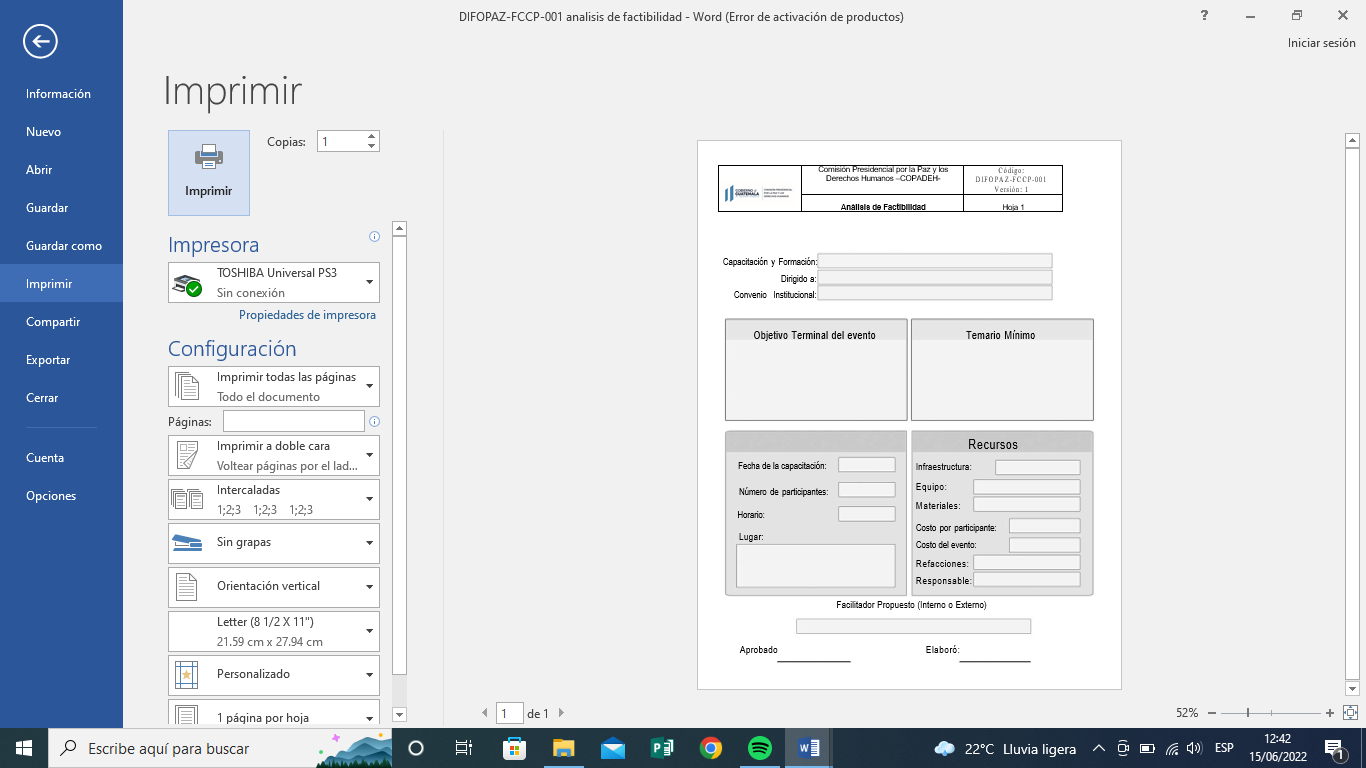 ANEXO 2. DISEÑO CURRICULAR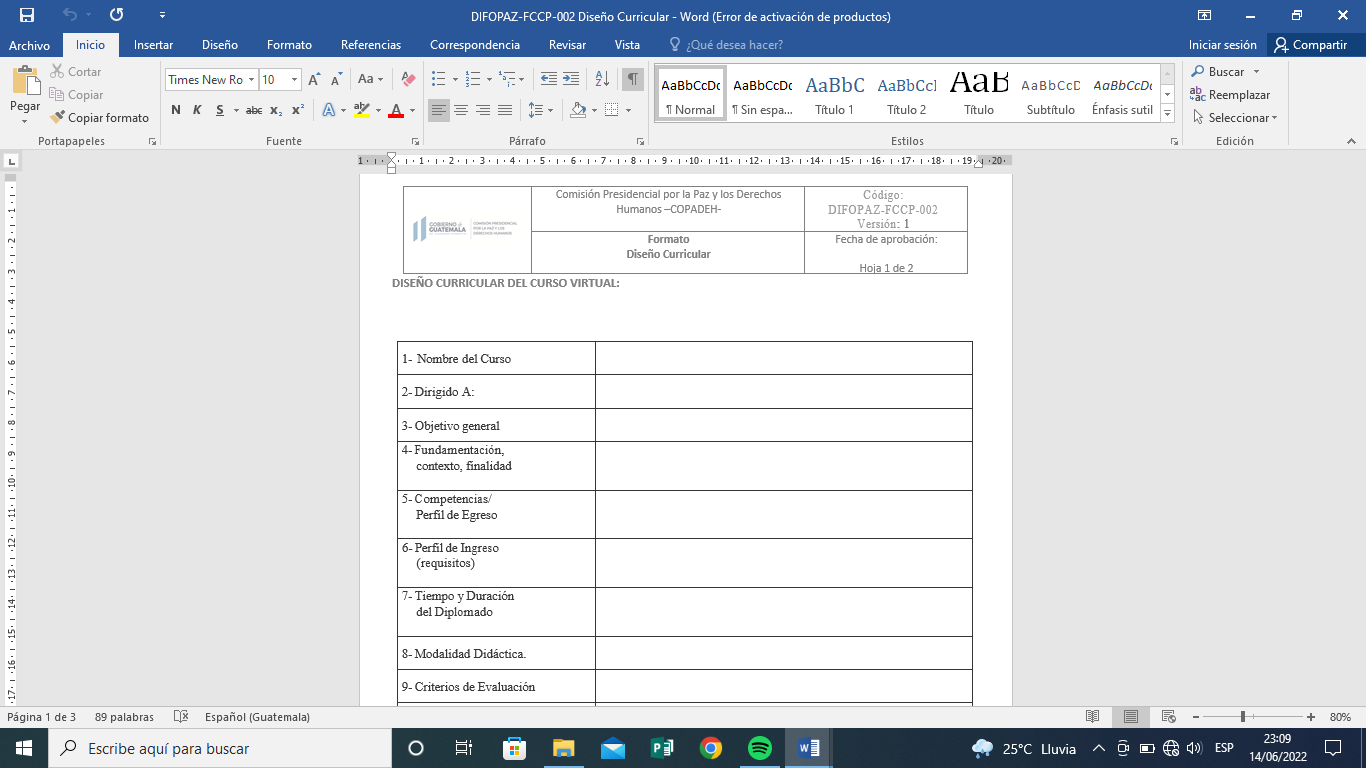 ANEXO 3. PLAN DE ESTUDIO Y APRENDIZAJE (OER)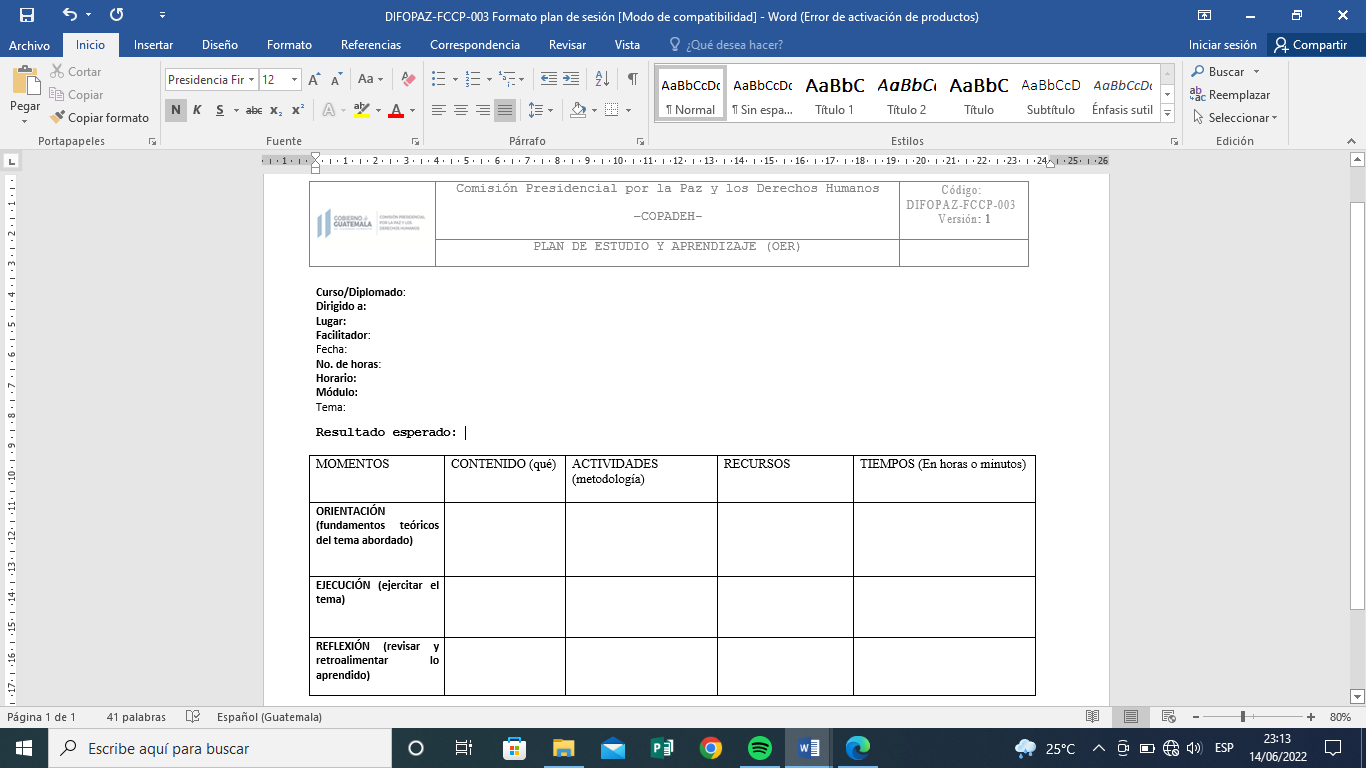 ANEXO 4. FORMULARIO DE INSCRIPCIÓN Y MONITOREO DE ASISTENCIA (MODALIDAD VIRTUAL)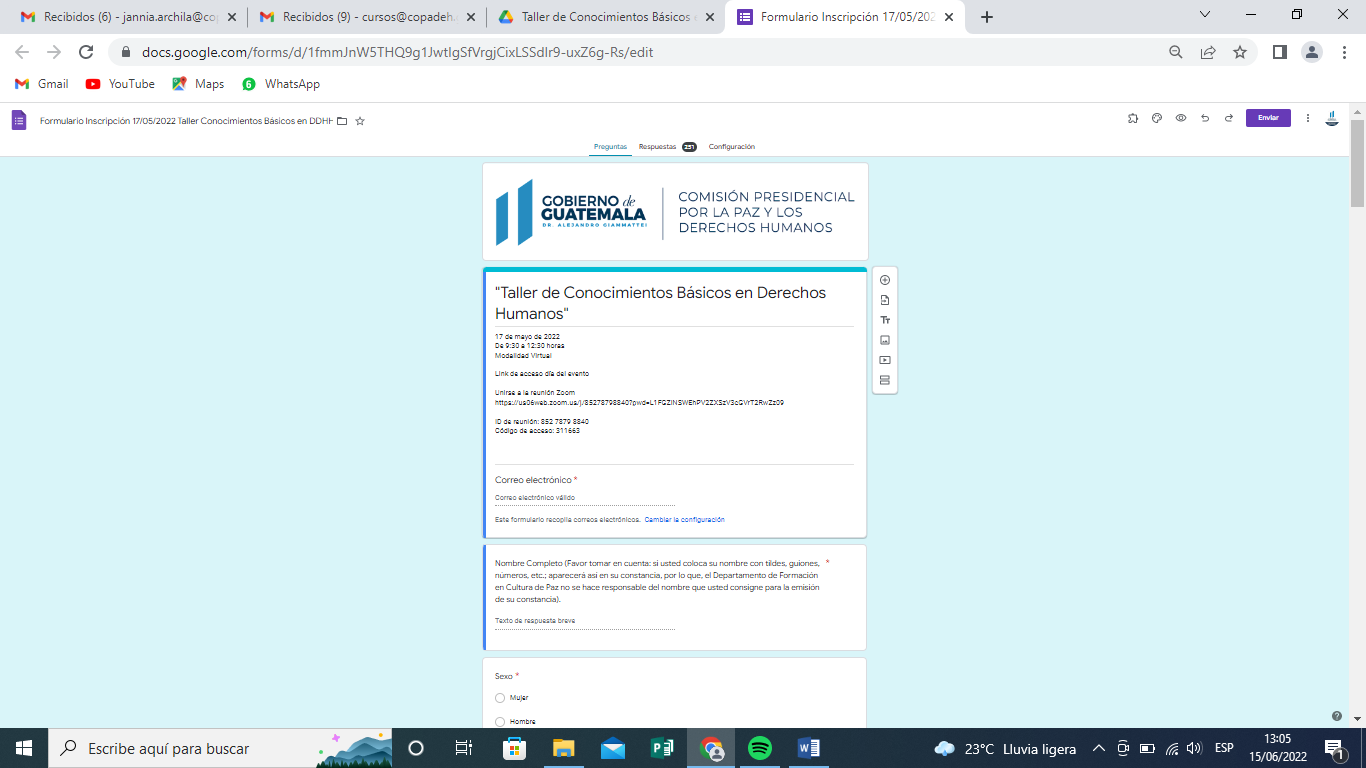 ANEXO 5. LISTADO DE PARTICIPANTES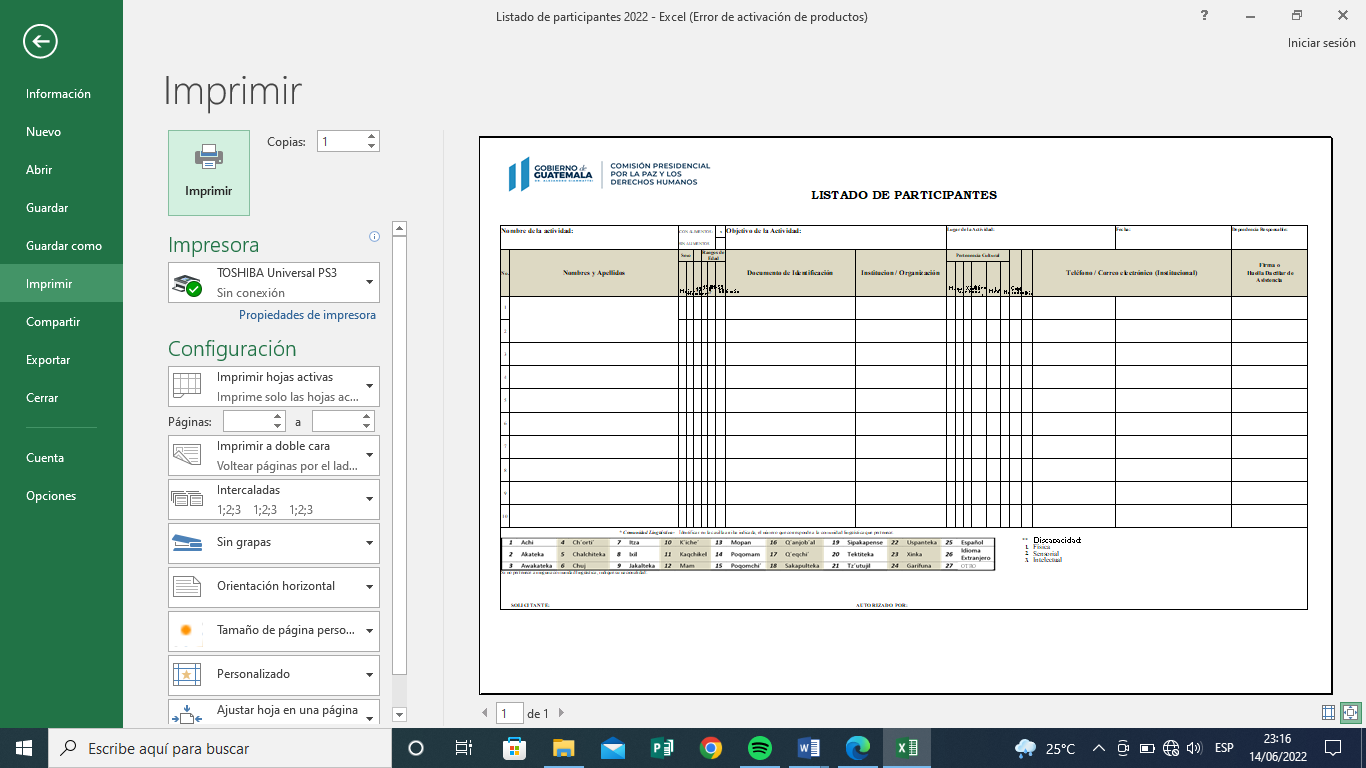 ANEXO 6. PORTAFOLIO DE CONTROL DE NOTAS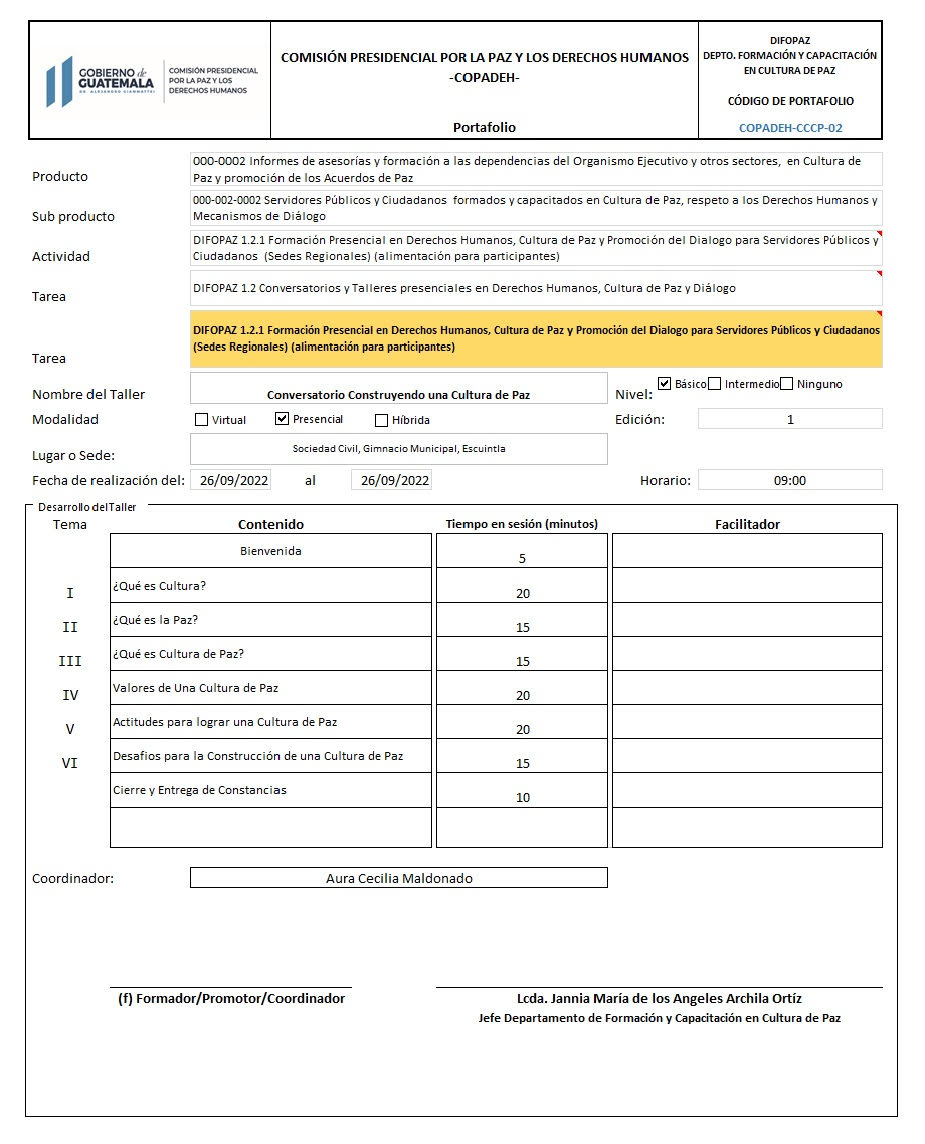 ANEXO 7. EVALUACIÓN AL FACILITADOR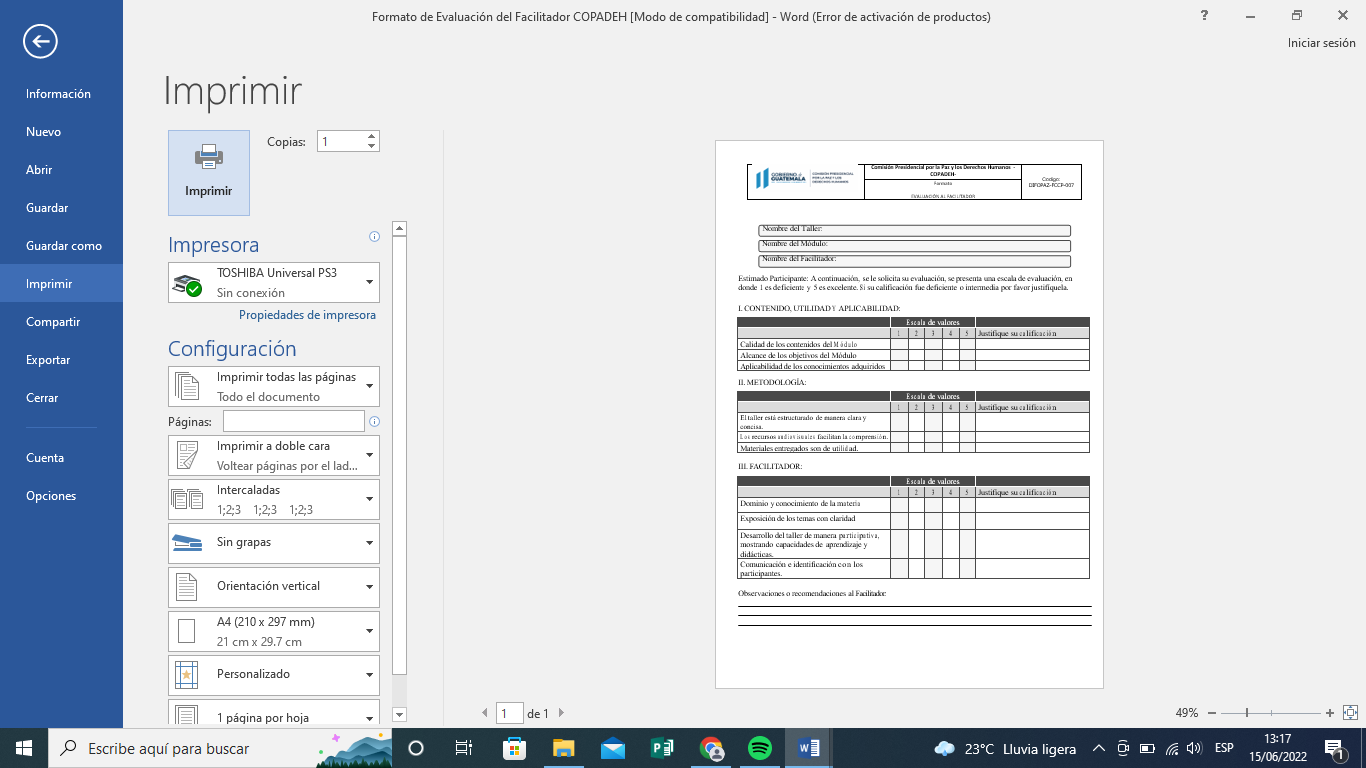 ANEXO 8. EVALUACIÓN DEL EVENTO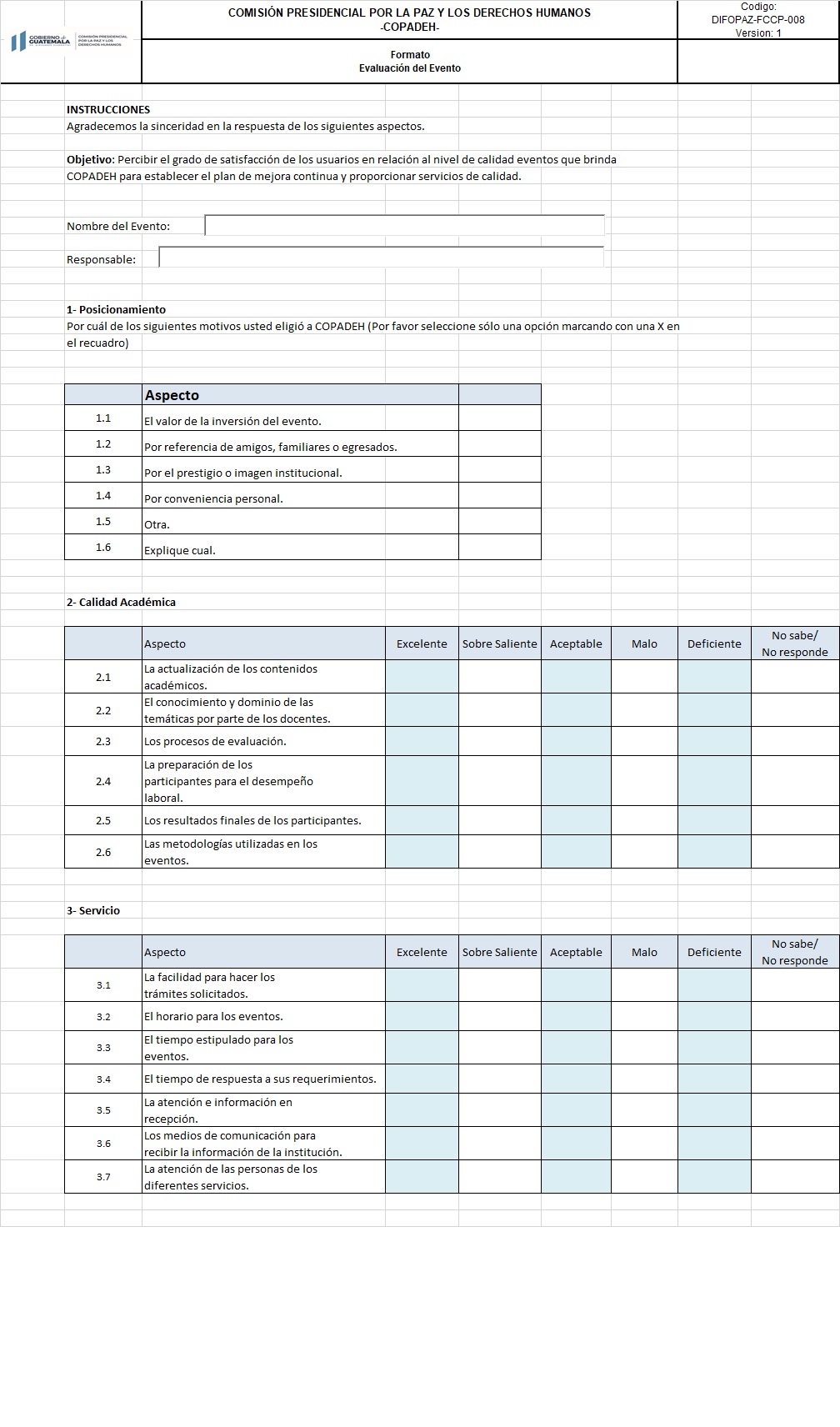 ANEXO 9. EVALUACIÓN FINAL DEL PARTICIPANTE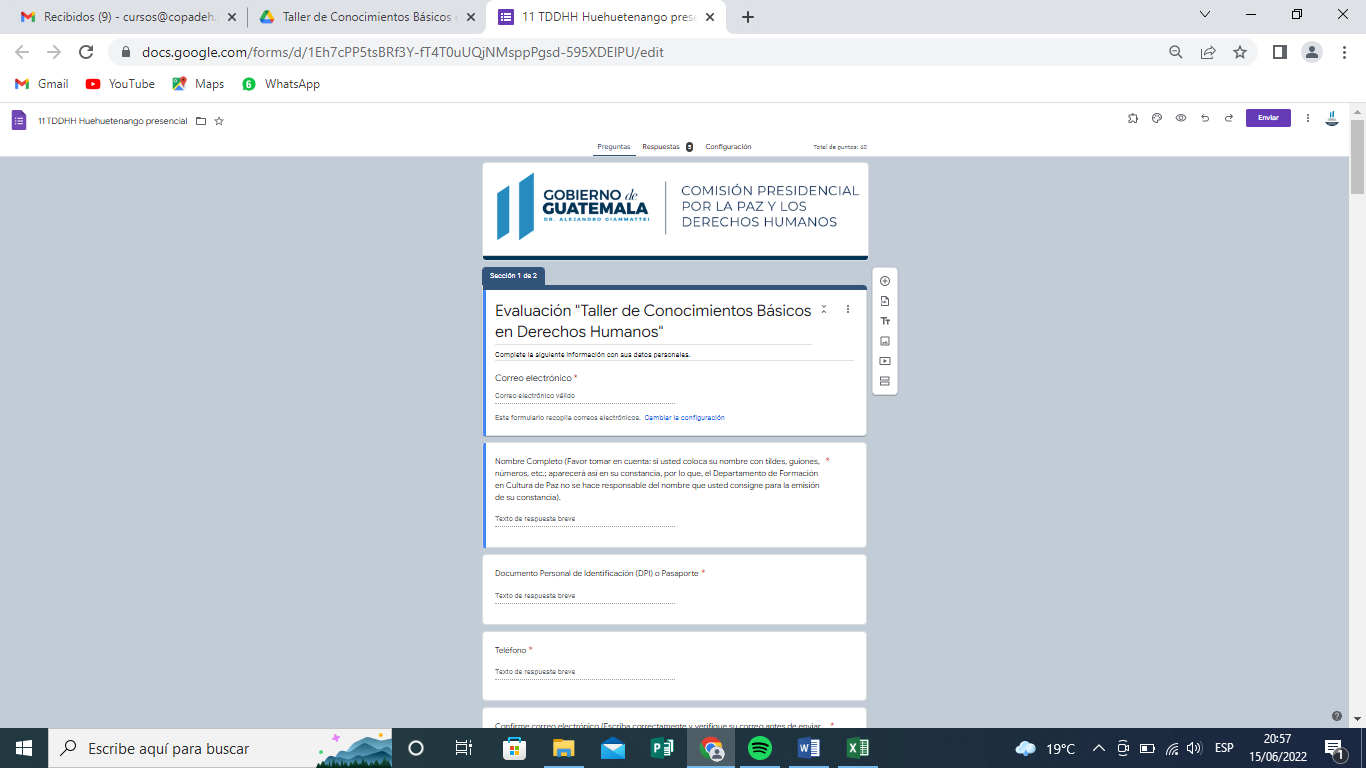 ANEXO 10. AGENDA DEL EVENTO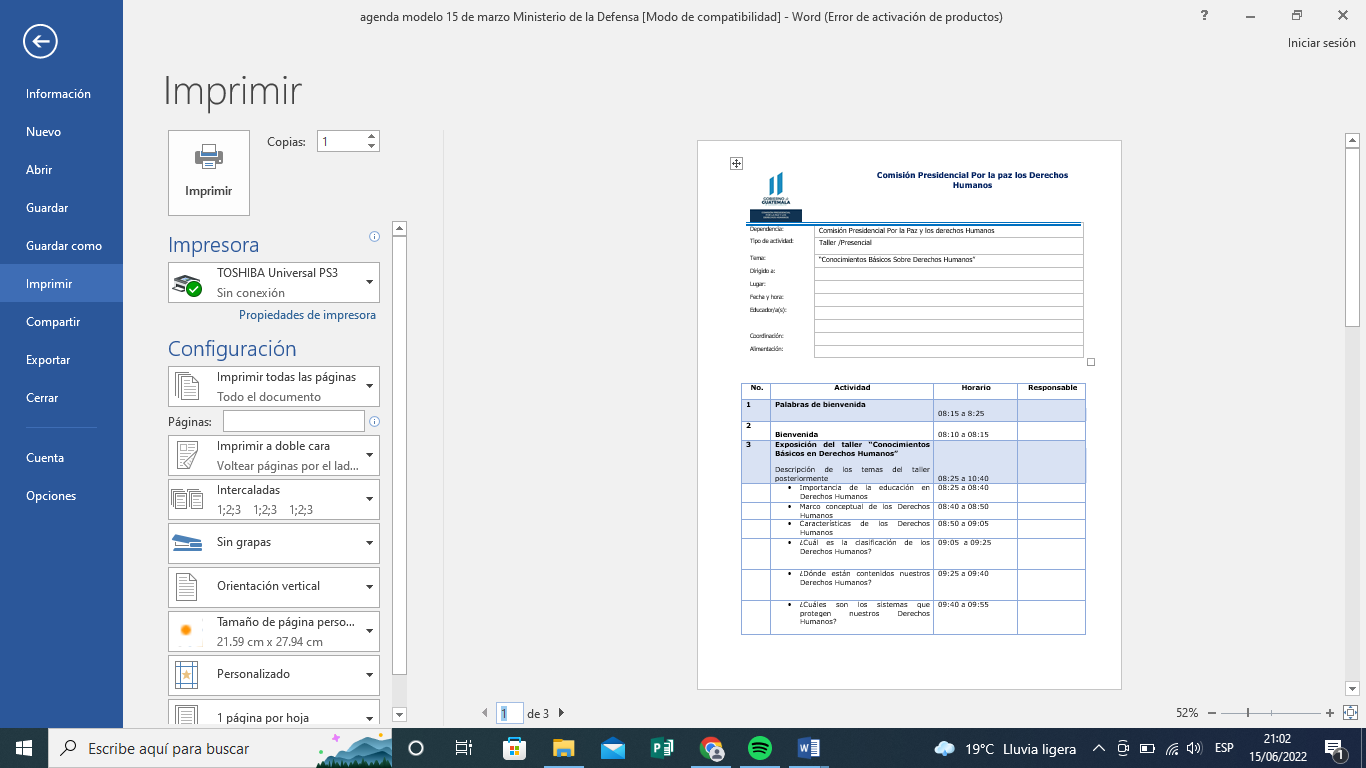 ANEXO 11. CHECK LIST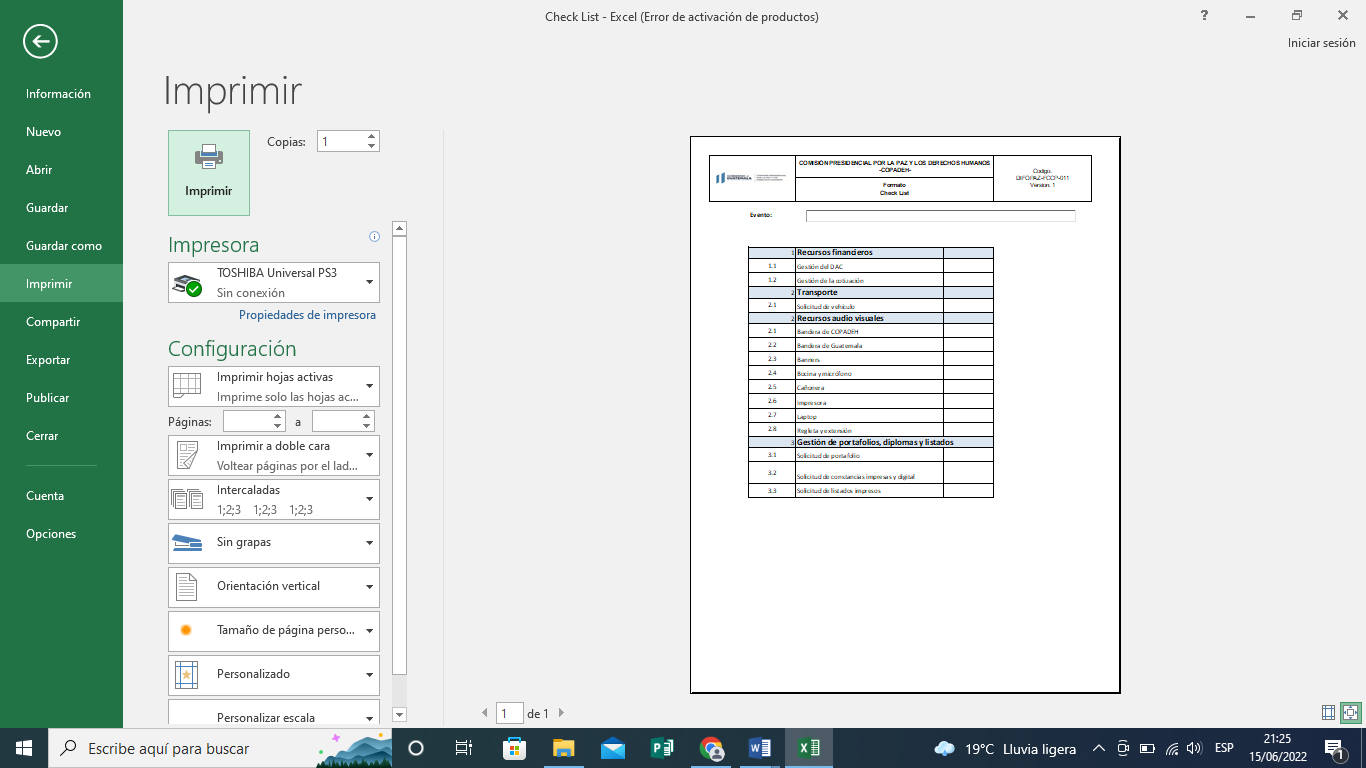 ANEXO 12. GUÍA CONTROL EMISIÓN DE CONSTANCIAS DE PARTICIPACIÓN Y DIPLOMAS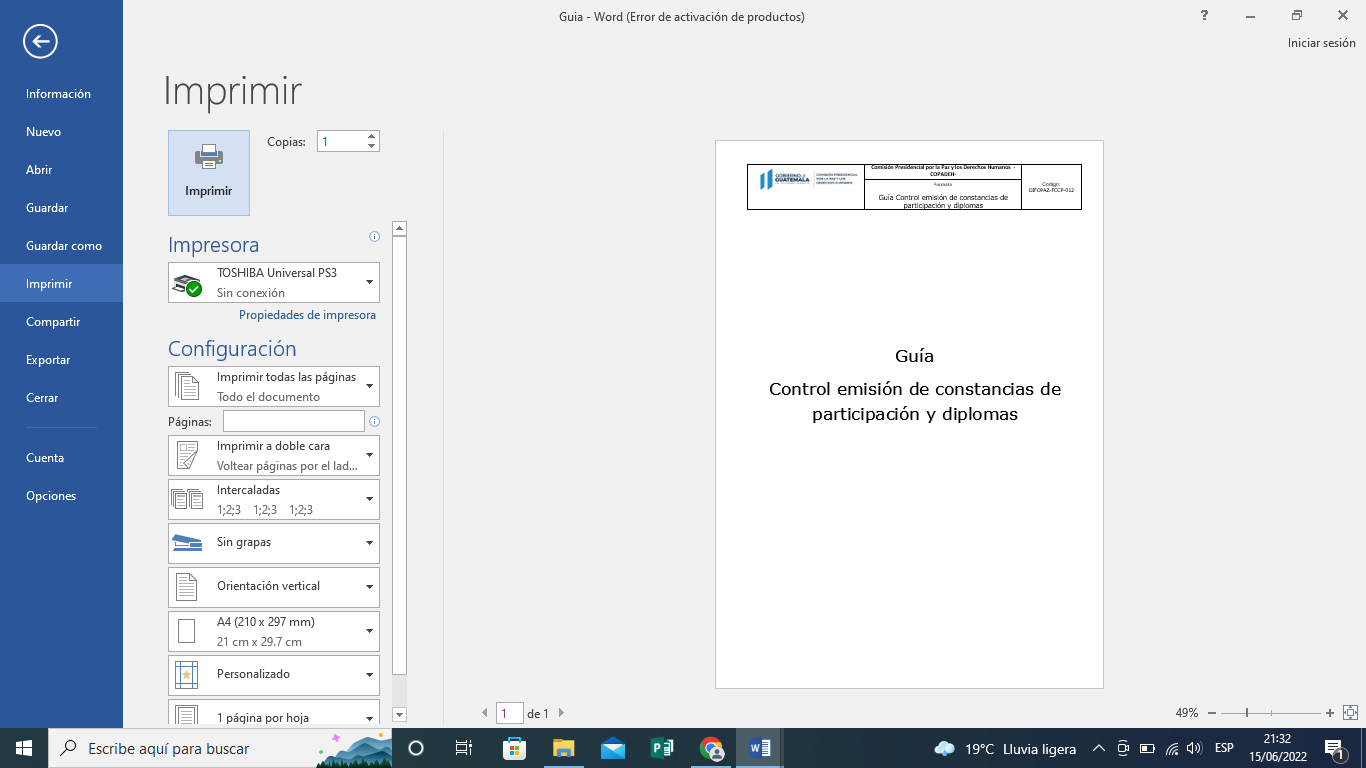 ANEXO 13. PROTOCOLO COVID PARA LA REALIZACIÓN DE CAPACITACIONES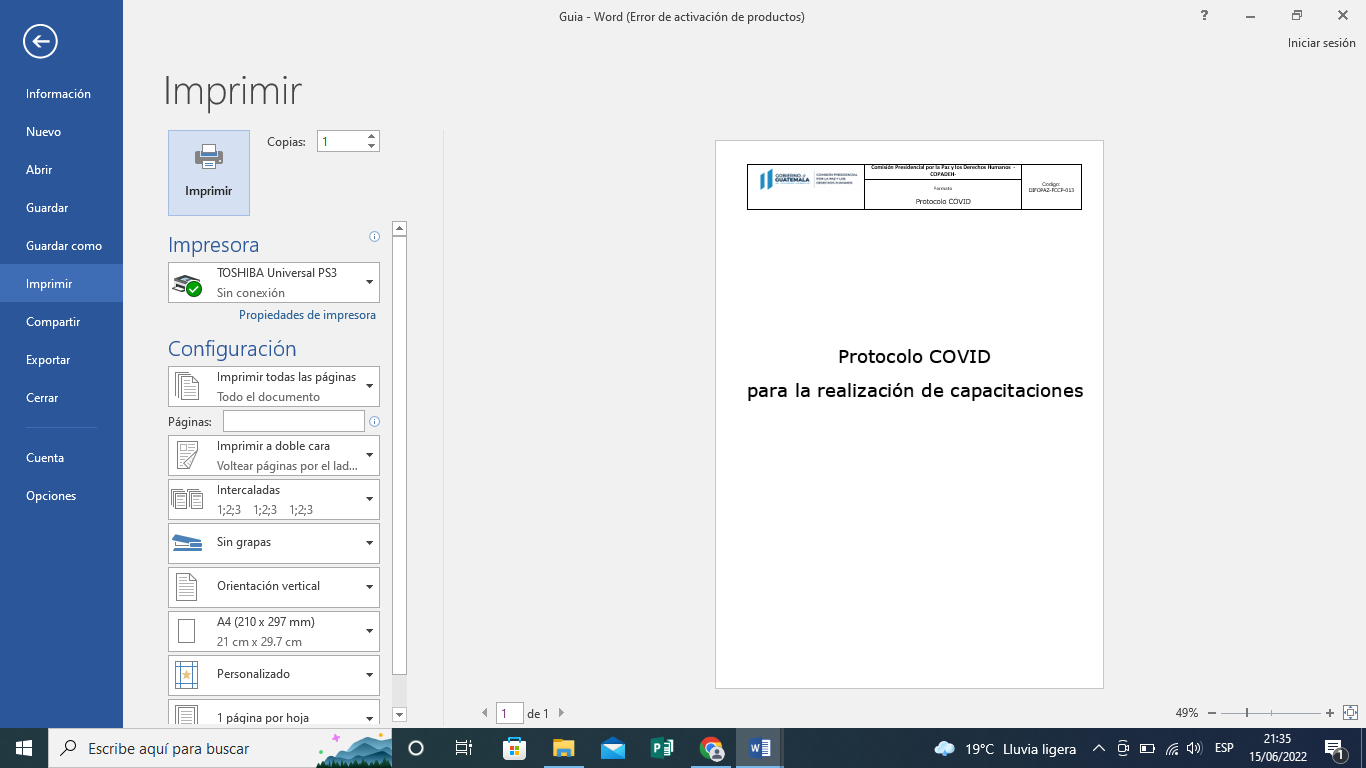 ANEXO 14. CONTROL DE SEGUIMIENTO DE COORDINACIÓN INTERINSTITUCIONAL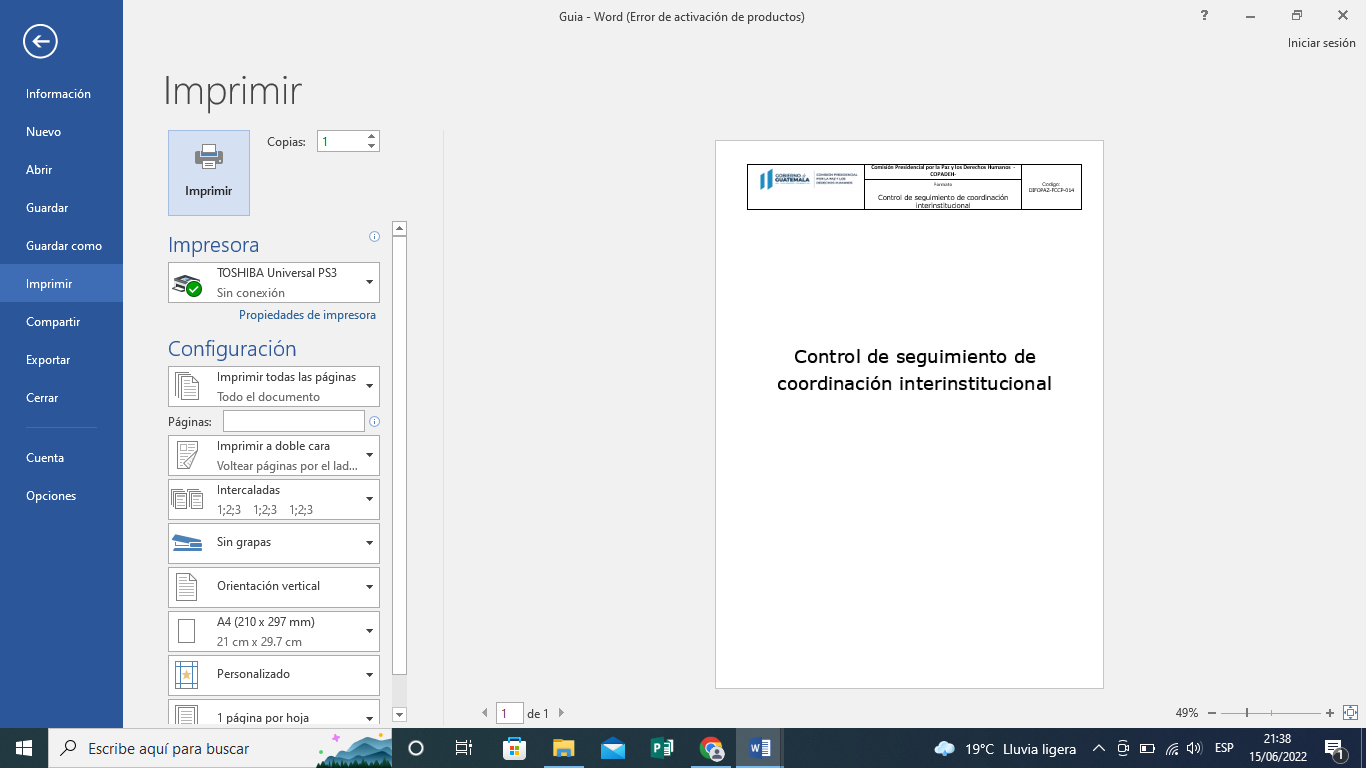 ANEXO 15. DIRECTORIO DE INSTITUCIONES DEL ORGANISMO EJECUTIVO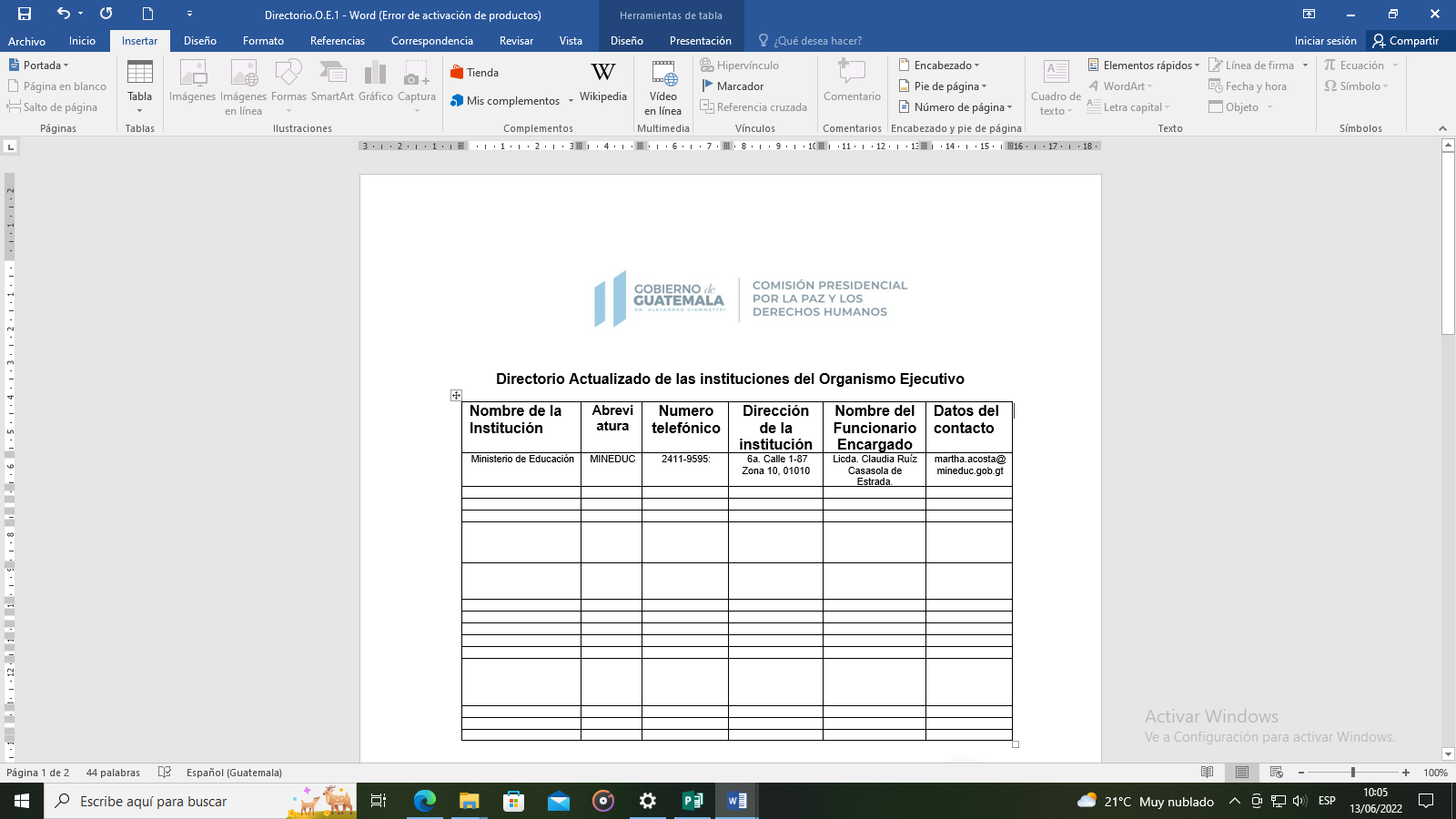 ANEXO 16. INVITACIÓN INSTITUCIONAL 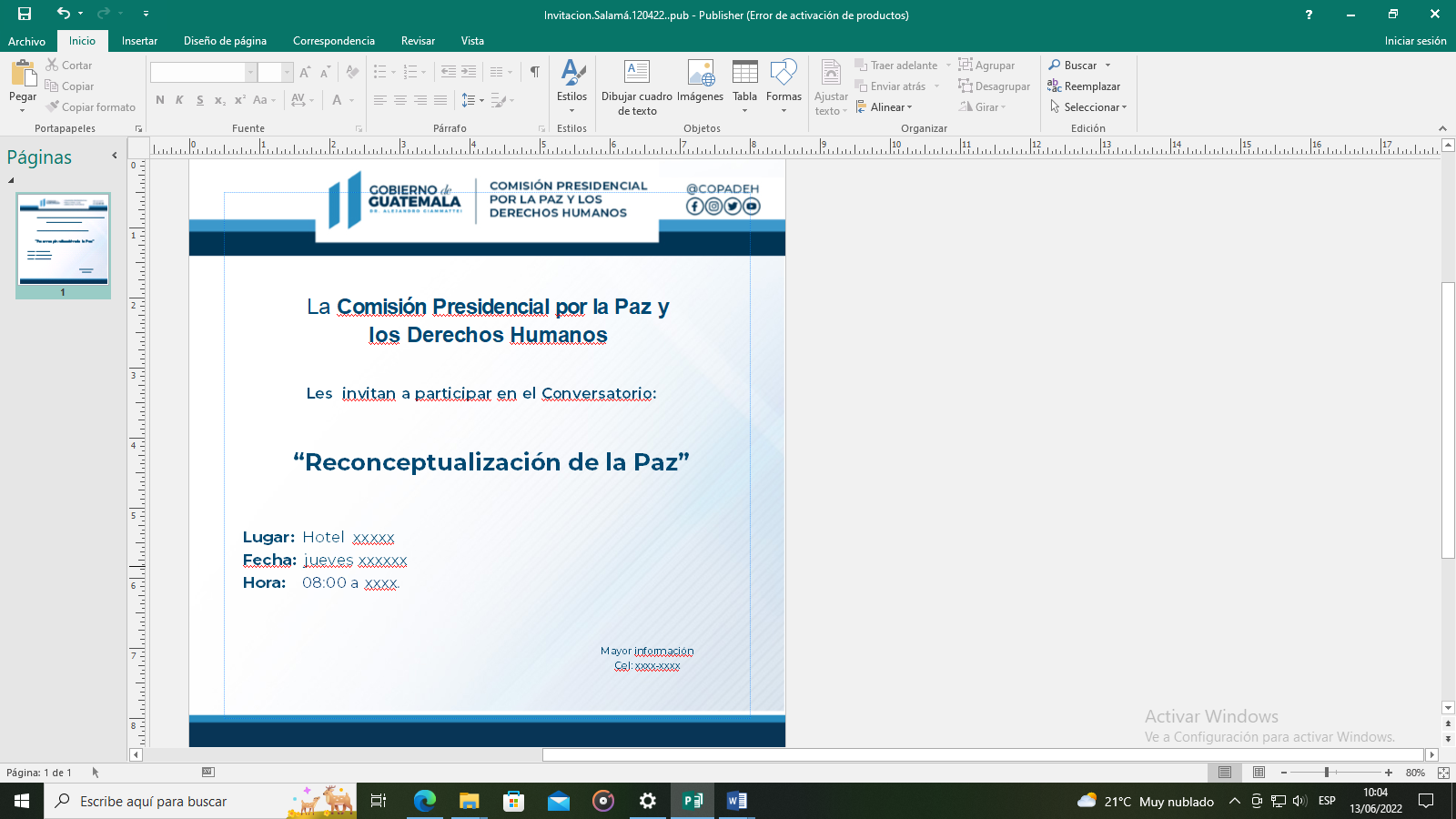 ANEXO 17. FORMATO DE SOLICITUD PRÈSTAMO DE EQUIPO E IMAGEN INSTITUCIONAL.   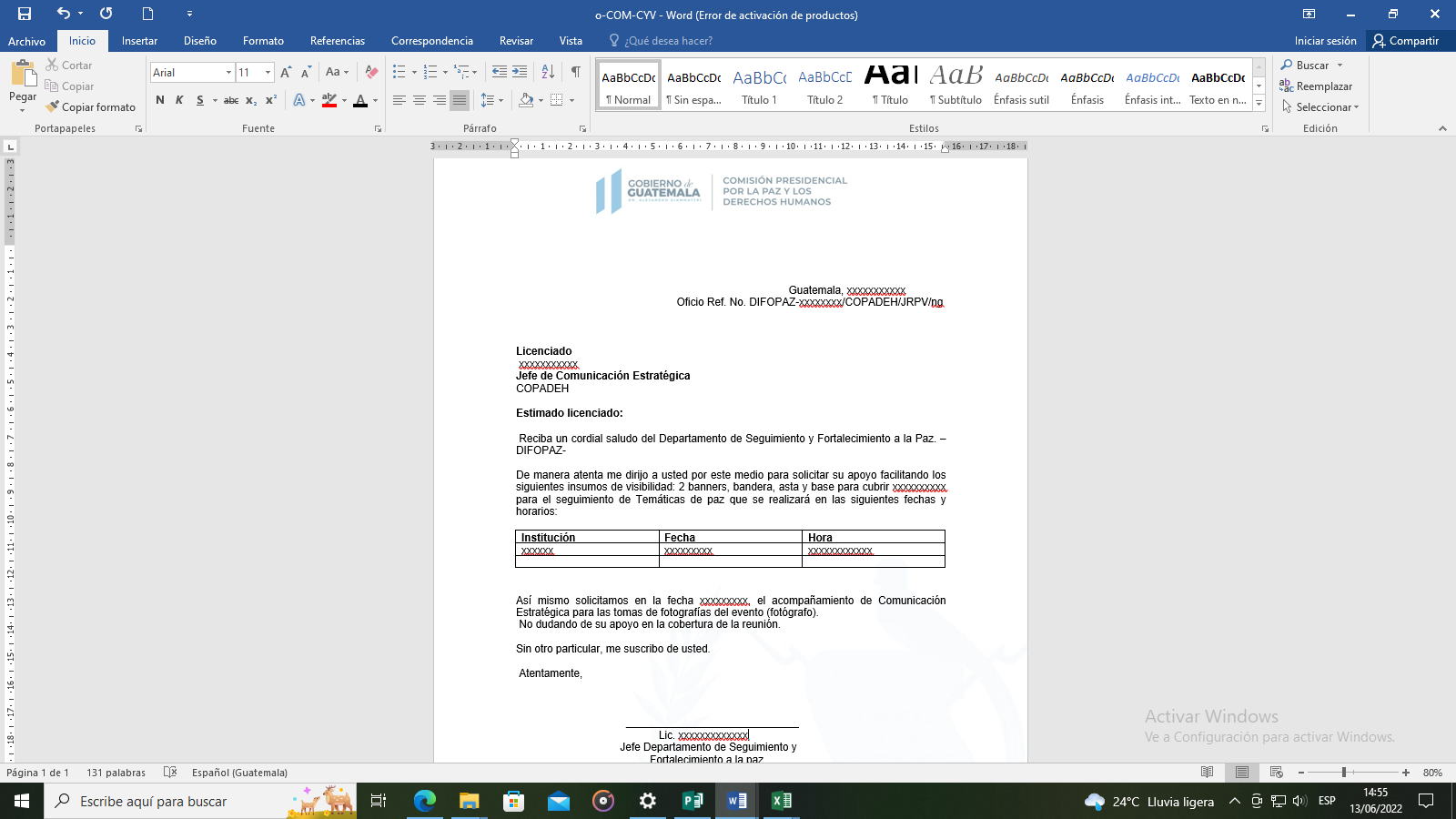 ANEXO 18. FORMATO DE AGENDA CON INSTITUCIONES DEL ORGANISMO EJECUTIVO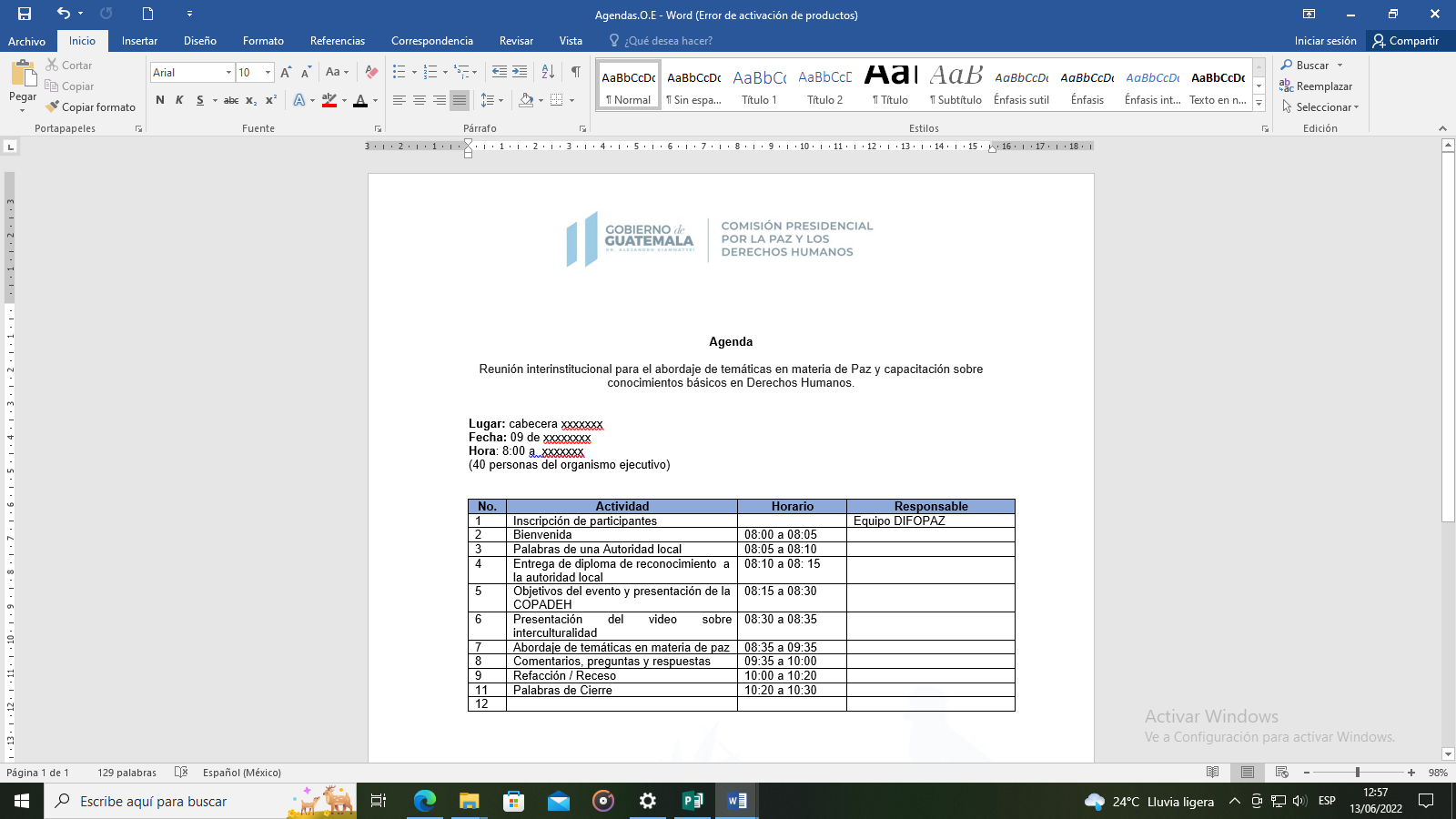 ANEXO 19. FORMATO DE AGENDA CON ORGANIZACIONES DE LA SOCIEDAD CIVIL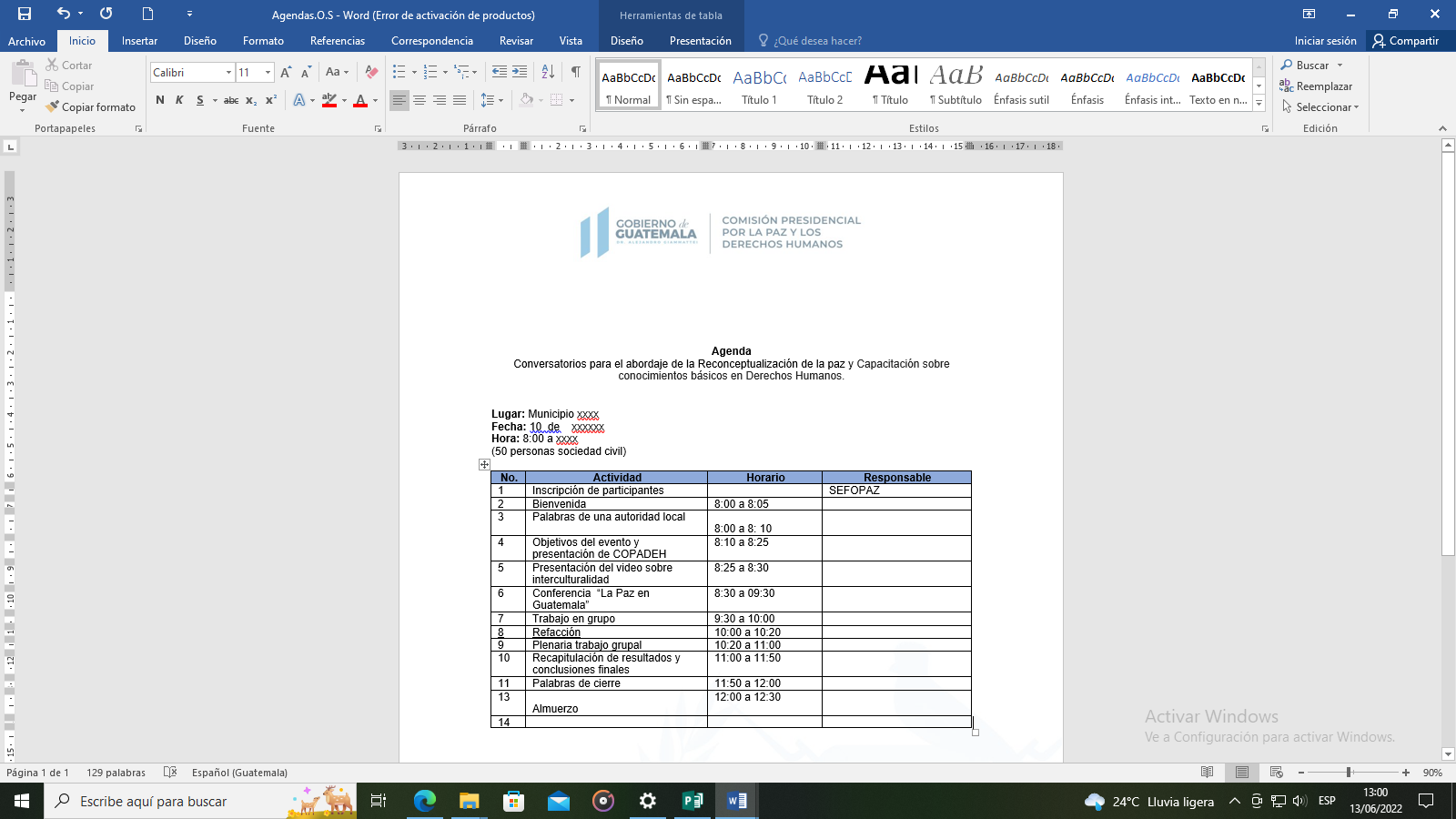 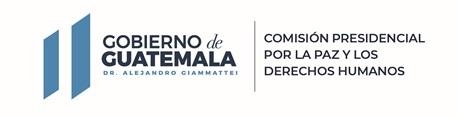 COMISIÓN PRESIDENCIAL POR LA PAZ Y LOS DERECHOS HUMANOSGUATEMALA, C. A.COMISIÓN PRESIDENCIAL POR LA PAZ Y LOS DERECHOS HUMANOSGUATEMALA, C. A.COMISIÓN PRESIDENCIAL POR LA PAZ Y LOS DERECHOS HUMANOSGUATEMALA, C. A.COMISIÓN PRESIDENCIAL POR LA PAZ Y LOS DERECHOS HUMANOSGUATEMALA, C. A.COMISIÓN PRESIDENCIAL POR LA PAZ Y LOS DERECHOS HUMANOSGUATEMALA, C. A.COMISIÓN PRESIDENCIAL POR LA PAZ Y LOS DERECHOS HUMANOSGUATEMALA, C. A.COMISIÓN PRESIDENCIAL POR LA PAZ Y LOS DERECHOS HUMANOSGUATEMALA, C. A.COMISIÓN PRESIDENCIAL POR LA PAZ Y LOS DERECHOS HUMANOSGUATEMALA, C. A.DE USO INTERNOCÓDIGO:COPADEH/DIFOPAZ-MNP-001-2022CÓDIGO:COPADEH/DIFOPAZ-MNP-001-2022VERSIÓN:ORIGINALFECHA DE VIGENCIA:SEPTIEMBRE 2022FECHA DE VIGENCIA:SEPTIEMBRE 2022FECHA DE VIGENCIA:SEPTIEMBRE 2022PÁGINA:1 de 68ALCANCE:DIRECCIÓN DE FORTALECIMIENTO DE LA PAZ, DEPARTAMENTO DE SEGUIMIENTO Y FORTALECIMIENTO A LA PAZ, DEPARTAMENTO DE FORMACIÓN Y CAPACITACIÓN EN CULTURA DE PAZ -COPADEH-ALCANCE:DIRECCIÓN DE FORTALECIMIENTO DE LA PAZ, DEPARTAMENTO DE SEGUIMIENTO Y FORTALECIMIENTO A LA PAZ, DEPARTAMENTO DE FORMACIÓN Y CAPACITACIÓN EN CULTURA DE PAZ -COPADEH-ALCANCE:DIRECCIÓN DE FORTALECIMIENTO DE LA PAZ, DEPARTAMENTO DE SEGUIMIENTO Y FORTALECIMIENTO A LA PAZ, DEPARTAMENTO DE FORMACIÓN Y CAPACITACIÓN EN CULTURA DE PAZ -COPADEH-ALCANCE:DIRECCIÓN DE FORTALECIMIENTO DE LA PAZ, DEPARTAMENTO DE SEGUIMIENTO Y FORTALECIMIENTO A LA PAZ, DEPARTAMENTO DE FORMACIÓN Y CAPACITACIÓN EN CULTURA DE PAZ -COPADEH-ALCANCE:DIRECCIÓN DE FORTALECIMIENTO DE LA PAZ, DEPARTAMENTO DE SEGUIMIENTO Y FORTALECIMIENTO A LA PAZ, DEPARTAMENTO DE FORMACIÓN Y CAPACITACIÓN EN CULTURA DE PAZ -COPADEH-ALCANCE:DIRECCIÓN DE FORTALECIMIENTO DE LA PAZ, DEPARTAMENTO DE SEGUIMIENTO Y FORTALECIMIENTO A LA PAZ, DEPARTAMENTO DE FORMACIÓN Y CAPACITACIÓN EN CULTURA DE PAZ -COPADEH-ALCANCE:DIRECCIÓN DE FORTALECIMIENTO DE LA PAZ, DEPARTAMENTO DE SEGUIMIENTO Y FORTALECIMIENTO A LA PAZ, DEPARTAMENTO DE FORMACIÓN Y CAPACITACIÓN EN CULTURA DE PAZ -COPADEH-ALCANCE:DIRECCIÓN DE FORTALECIMIENTO DE LA PAZ, DEPARTAMENTO DE SEGUIMIENTO Y FORTALECIMIENTO A LA PAZ, DEPARTAMENTO DE FORMACIÓN Y CAPACITACIÓN EN CULTURA DE PAZ -COPADEH-MANUAL DE NORMAS Y PROCEDIMIENTOS DE LA DIRECCIÓN DE FORTALECIMIENTO DE LA PAZ.MANUAL DE NORMAS Y PROCEDIMIENTOS DE LA DIRECCIÓN DE FORTALECIMIENTO DE LA PAZ.MANUAL DE NORMAS Y PROCEDIMIENTOS DE LA DIRECCIÓN DE FORTALECIMIENTO DE LA PAZ.MANUAL DE NORMAS Y PROCEDIMIENTOS DE LA DIRECCIÓN DE FORTALECIMIENTO DE LA PAZ.MANUAL DE NORMAS Y PROCEDIMIENTOS DE LA DIRECCIÓN DE FORTALECIMIENTO DE LA PAZ.MANUAL DE NORMAS Y PROCEDIMIENTOS DE LA DIRECCIÓN DE FORTALECIMIENTO DE LA PAZ.MANUAL DE NORMAS Y PROCEDIMIENTOS DE LA DIRECCIÓN DE FORTALECIMIENTO DE LA PAZ.MANUAL DE NORMAS Y PROCEDIMIENTOS DE LA DIRECCIÓN DE FORTALECIMIENTO DE LA PAZ.ETAPASETAPASNOMBRE Y CARGONOMBRE Y CARGONOMBRE Y CARGOFIRMAFECHAFECHAELABORADO POR:ELABORADO POR:LUIS EDUARDO DÍAZ FORMADOR/INGENIERO JOSÉ LUIS CHAYCOJ, PROMOTORLUIS EDUARDO DÍAZ FORMADOR/INGENIERO JOSÉ LUIS CHAYCOJ, PROMOTORLUIS EDUARDO DÍAZ FORMADOR/INGENIERO JOSÉ LUIS CHAYCOJ, PROMOTORSEPTIEMBRE 2022SEPTIEMBRE 2022DISEÑADO Y ESTRUCTURADO POR:DISEÑADO Y ESTRUCTURADO POR:LCDA. MARITZA JEANETTE ALVAREZ/ JEFE DE PLANIFICACIÓNLCDA. MARITZA JEANETTE ALVAREZ/ JEFE DE PLANIFICACIÓNLCDA. MARITZA JEANETTE ALVAREZ/ JEFE DE PLANIFICACIÓNSEPTIEMBRE 2022SEPTIEMBRE 2022REVISADO POR:REVISADO POR:LIC. RENÉ GARCÍA SALAS PORRAS/ JEFE DE ASUNTOS JURÍDICOSLIC. RENÉ GARCÍA SALAS PORRAS/ JEFE DE ASUNTOS JURÍDICOSLIC. RENÉ GARCÍA SALAS PORRAS/ JEFE DE ASUNTOS JURÍDICOSSEPTIEMBRE 2022SEPTIEMBRE 2022APROBADO POR:APROBADO POR:DR. RAMIRO ALEJANDRO CONTRERAS ESCOBAR / DIRECTOR EJECUTIVODR. RAMIRO ALEJANDRO CONTRERAS ESCOBAR / DIRECTOR EJECUTIVODR. RAMIRO ALEJANDRO CONTRERAS ESCOBAR / DIRECTOR EJECUTIVOSEPTIEMBRE 2022SEPTIEMBRE 2022NoDEPENDENCIAPUESTOTIPO DE DOCUMENTO1Dirección EjecutivaDirector Ejecutivo (a)Copia2Subdirección Ejecutiva Subdirector EjecutivoCopia 3Departamento FinancieroJefe (a)Copia4Departamento Administrativo Jefe (a)Copia 5Unidad de Auditoría InternaAuditor (a) Interno (a)Copia6Unidad de Asuntos JurídicosJefe (a)Copia7Unidad de PlanificaciónJefe (a)Original8Unidad Especializada en RiesgoCoordinadorCopia9Profesional Especializada en RiesgoEncargadaCopiaSECCIÓN Y/O PARTEPÁGINA No.REVISIÓNFECHACarátula1ORIGINALSEPTIEMBRE2022Índice2ORIGINALSEPTIEMBRE2022Lista de distribución del Manual3ORIGINALSEPTIEMBRE2022Lista de Páginas efectivas4ORIGINALSEPTIEMBRE2022Lista de Páginas efectivas5ORIGINALSEPTIEMBRE2022Registro o Control de Revisiones6ORIGINALSEPTIEMBRE2022Información General7ORIGINALSEPTIEMBRE2022Información General8ORIGINALSEPTIEMBRE2022Información General9ORIGINALSEPTIEMBRE2022Acrónimos10ORIGINALSEPTIEMBRE2022Normativa Relacionada11ORIGINALSEPTIEMBRE2022Normativa Relacionada12ORIGINALSEPTIEMBRE2022Normativa Relacionada13ORIGINALSEPTIEMBRE2022Normativa Relacionada14ORIGINALSEPTIEMBRE2022Normativa Relacionada15ORIGINALSEPTIEMBRE2022Normativa Relacionada16ORIGINALSEPTIEMBRE2022Objetivos17ORIGINALSEPTIEMBRE2022Actualización del Manual18ORIGINALSEPTIEMBRE2022Alcance o Áreas de Aplicación19ORIGINALSEPTIEMBRE2022Responsabilidades20ORIGINALSEPTIEMBRE2022Responsabilidades21ORIGINALSEPTIEMBRE2022Descripción de Procedimientos22ORIGINALSEPTIEMBRE2022Descripción de Procedimientos23ORIGINALSEPTIEMBRE2022Descripción de Procedimientos24ORIGINALSEPTIEMBRE2022Descripción de Procedimientos25ORIGINALSEPTIEMBRE2022Descripción de Procedimientos26ORIGINALSEPTIEMBRE2022Descripción de Procedimientos27ORIGINALSEPTIEMBRE2022Descripción de Procedimientos28ORIGINALSEPTIEMBRE2022Descripción de Procedimientos29ORIGINALSEPTIEMBRE2022Descripción de Procedimientos30ORIGINALSEPTIEMBRE2022Descripción de Procedimientos31ORIGINALSEPTIEMBRE2022Descripción de Procedimientos32ORIGINALSEPTIEMBRE2022Descripción de Procedimientos33ORIGINALSEPTIEMBRE2022Descripción de Procedimientos34ORIGINALSEPTIEMBRE2022Descripción de Procedimientos35ORIGINALSEPTIEMBRE2022Descripción de Procedimientos36ORIGINALSEPTIEMBRE2022Descripción de Procedimientos37ORIGINALSEPTIEMBRE2022Descripción de Procedimientos38ORIGINALSEPTIEMBRE2022Descripción de Procedimientos39ORIGINALSEPTIEMBRE2022Descripción de Procedimientos40ORIGINALSEPTIEMBRE2022Descripción de Procedimientos41ORIGINALSEPTIEMBRE2022Descripción de Procedimientos42ORIGINALSEPTIEMBRE2022Descripción de Procedimientos43ORIGINALSEPTIEMBRE2022Descripción de Procedimientos44ORIGINALSEPTIEMBRE2022Descripción de Procedimientos45ORIGINALSEPTIEMBRE2022Descripción de Procedimientos46ORIGINALSEPTIEMBRE2022Descripción de Procedimientos47ORIGINALSEPTIEMBRE2022Descripción de Procedimientos48ORIGINALSEPTIEMBRE2022Anexos49ORIGINALSEPTIEMBRE2022Anexos50ORIGINALSEPTIEMBRE2022Anexos51ORIGINALSEPTIEMBRE2022Anexos52ORIGINALSEPTIEMBRE2022Anexos53ORIGINALSEPTIEMBRE2022Anexos54ORIGINALSEPTIEMBRE2022Anexos55ORIGINALSEPTIEMBRE2022Anexos56ORIGINALSEPTIEMBRE2022Anexos57ORIGINALSEPTIEMBRE2022Anexos58ORIGINALSEPTIEMBRE2022Anexos59ORIGINALSEPTIEMBRE2022Anexos60ORIGINALSEPTIEMBRE2022Anexos61ORIGINALSEPTIEMBRE2022Anexos62ORIGINALSEPTIEMBRE2022Anexos63ORIGINALSEPTIEMBRE2022Anexos64ORIGINALSEPTIEMBRE2022Anexos65ORIGINALSEPTIEMBRE2022Anexos66ORIGINALSEPTIEMBRE2022Anexos67ORIGINALSEPTIEMBRE2022Anexos68ORIGINALSEPTIEMBRE2022No.PÁGINA REVISADADESCRIPCIÓNFECHAPERSONA1TODASORIGINALSEPTIEMBRE 2022DIRECTOR DIRECCIÓN DE FORTALECIMIENTO DE LA PAZ2TODASORIGINALSEPTIEMBRE 2022JEFE UNIDAD ASUNTOS JURÍDICOS3COPADEH  Comisión Presidencial por la Paz y los Derechos HumanosDIFOPAZ  Dirección de Fortalecimiento de la PazDACDocumento Administrativo de ComprasDESEFOPAZDepartamento de Seguimiento y Fortalecimiento a la PazMINEDUCMinisterio de EducaciónMOFManual de Organización de FuncionesDEFOCAPDepartamento de Formación y CapacitaciónSEGEPLANSecretaria de Planificación y Programación de la PresidenciaSINACIGSistema Nacional de Control Interno GubernamentalENTIDADDOCUMENTOAsamblea Nacional ConstituyenteConstitución Política de la República de Guatemala.Congreso de la República de GuatemalaLey del Organismo Ejecutivo, Decreto Número 114-97.Ley de Servicio Civil, Decreto Número 1748.Congreso de la República de GuatemalaDecreto 52-2005.   Ley Marco para el cumplimiento de los Acuerdos de Paz.Presidente de la República de GuatemalaAcuerdo Gubernativo No. 100-2020 del Presidente de la República de GuatemalaReglamento de la Ley Orgánica de la Contraloría General de Cuentas Acuerdo Gubernativo No. 96-2019 y sus Reformas (Acuerdo Gubernativo No. 148-2022).Comisión Presidencial para la Paz y los Derechos HumanosManual de Organización y Funciones de la Comisión Presidencial por la Paz y los Derechos Humanos -COPADEH-, Acuerdo Interno No. 021-2021-COPADEHContraloría General de CuentasSistema de Control Interno Gubernamental Acuerdo Número A-028-2021 de fecha 13 de julio de 2021.Gobierno de la República Acuerdos de PazNo.RESPONSABLEDESCRIPCIÓN DE LAS ACTIVIDADES1.Jefe de Formación y Capacitación en Cultura de Paz Formula programas de formación y capacitación en cultura de paz, prevención y manejo de conflictos, promoción de derechos humanos.2.Jefe de Formación y Capacitación en Cultura de Paz Traslada los programas a los formadores para la planificación de eventos.3.FormadorRecibe los programas e inicia la planificación con la elaboración de diseños curriculares (anexo 2).4.FormadorElabora el plan de estudio y aprendizaje (Orientación, Ejecución, Reflexión-OER-) (anexo 3).5.FormadorElabora el cuaderno de contenido para el participante.6.FormadorDiseña las evaluaciones (anexos 7, 8 y 9).7.FormadorTraslada la planificación a promotor.8.PromotorRecibe la planificación, prepara material para entregar a los participantes y traslada. 9.FormadorRecibe, revisa y traslada la planificación para aprobación.10.Jefe de Formación y Capacitación en Cultura de Paz Recibe y analiza la planificación, si tiene observaciones  regresa a paso 3, si no tiene observaciones continúa a paso 11 y  aprueba.11Jefe de Formación y Capacitación en Cultura de Paz Aprueba y traslada a promotor.12.PromotorRecibe y archiva en las carpetas de almacenamiento compartidas.13.FormadorElabora propuestas de campañas de difusión de las actividades de capacitación y traslada.14.Unidad de Comunicación EstratégicaRecibe la propuesta de campaña y realiza la difusión por los medios de comunicación oficiales.15.FIN DEL PROCEDIMIENTOFIN DEL PROCEDIMIENTONo.RESPONSABLEDESCRIPCIÓN DE LAS ACTIVIDADES1.SecretariaRecibe solicitudes de instituciones gubernamentales y sociedad civil, para eventos de formación y capacitación y traslada.2.Jefe de Formación y Capacitación en Cultura de Paz Recibe solicitud y asigna a formador para análisis de factibilidad.3.FormadorRecibe y realiza el análisis de factibilidad (anexo 1)Si no es factible sigue paso 4, si es factible sigue paso 5.4.FormadorTraslada oficio de respuesta de análisis de factibilidad, y se comunica vía telefónica con el solicitante, de no llegar a consenso se archiva, sigue paso 31.5.Jefe de Formación y Capacitación en Cultura de PazRecibe y aprueba análisis de factibilidad.6.Jefe de Formación y Capacitación en Cultura de PazAsigna a facilitadores.7.Jefe de Formación y Capacitación en Cultura de PazAsigna a promotor para coordinar el evento y entrega el análisis aprobado.8.PromotorRecibe el análisis de factibilidad aprobado.9.PromotorSe comunica periódicamente con el enlace institucional para la coordinación.10.PromotorRegistra el historial de comunicación con enlace institucional (anexo 14).11.PromotorPrograma y registra el evento en el calendario en las carpetas de almacenamiento compartidas en cursos COPADEH.12.PromotorSolicita los requerimientos financieros, logísticos y tecnológicos (anexo 11).13.PromotorImprime Listados de participantes (anexo 5).14.PromotorElabora e imprime agenda del evento (anexo 10).15.PromotorRegistra la asistencia de los participantes (anexo 5)16.PromotorVerifica el cumplimiento del protocolo COVID (anexo 13).17.Formador/PromotorFacilita la capacitación según lo establecido en el18.PromotorVerifica permanencia de los participantes (anexo 5) 19.PromotorImprime constancias de participación (ver anexo 12)20.PromotorCoordina la clausura de cierre, para la entrega de las respectivas constancias de participación.21.PromotorEnvía por correo electrónico al participante las evaluaciones (ver anexo 7 y 8).22.PromotorSi es Taller, envía por correo electrónico al participante la evaluación final (ver anexo 9).23.PromotorGenera el control de notas finales (ver anexo 6). 24.PromotorGenera diplomas por aprobación (ver anexo 12).25.FormadorElabora informes finales (ejecutivo, meta, sociolingüístico) de acuerdo a los resultados en el paso 27 y 28.26.FormadorFirma y traslada a Jefe de formación.27.Jefe de Formación y Capacitación en Cultura de PazRecibe y revisa, si esta acuerdo aprueba y traslada, si no aprueba regresa a paso 25.28.FormadorRecibe informe aprobado y envía a la dirección o unidad que corresponda.29.FormadorGuarda en el drive de cursos COPADEH el archivo electrónico.30.SecretariaRecibe y archiva el informe físico.31.FIN DEL PROCEDIMIENTOFIN DEL PROCEDIMIENTONo.RESPONSABLEDESCRIPCIÓN DE LAS ACTIVIDADES1.SecretariaRecibe solicitudes de instituciones gubernamentales y sociedad civil, para eventos formación y capacitación y traslada.2.Jefe de Formación y Capacitación en Cultura de Paz Recibe solicitud y asigna a formador para análisis de factibilidad.3.FormadorRecibe y realiza el análisis de factibilidad (anexo 1)Si no es factible sigue paso 4 Si es factible sigue paso 5.4.FormadorTraslada oficio de respuesta de análisis de factibilidad, y se comunica vía telefónica con el solicitante, de no llegar a consenso se archiva, sigue paso 31.5.Jefe de Formación y Capacitación en Cultura de PazRecibe y aprueba análisis de factibilidad.6.Jefe de Formación y Capacitación en Cultura de PazAsigna a facilitadores.7.Jefe de Formación y Capacitación en Cultura de PazAsigna al promotor para coordinar el evento y entrega el análisis aprobado.8.PromotorRecibe el análisis de factibilidad aprobado. 9.PromotorSe comunica periódicamente con el enlace institucional para la coordinación.10.PromotorRegistra el historial de comunicación con enlace institucional (anexo 14).11.PromotorPrograma y registra el evento en el calendario en drive en cursos COPADEH.12.PromotorSolicita los requerimientos financieros, logísticos y tecnológicos (anexo 11).13.PromotorCrea y envía el link de inscripción (anexos 4 y 12).14.PromotorElabora agenda del evento (anexo 10).15.PromotorGenera acceso al aula virtual (anexo 12).16.FormadorPromotorFacilita la capacitación según lo establecido en el plan de estudio y aprendizaje (anexo 3).17.PromotorMonitorea la permanencia de los participantes (anexo 4) .18.PromotorGenera y envía constancias de participación (anexo 12)19.PromotorEnvía por correo electrónico al participante las evaluaciones (anexo 7 y 8).20.PromotorSi es Taller, envía por correo electrónico al participante la evaluación final (anexo 9).21.PromotorGenera el control de notas finales (anexo 6), envía a Formador.22.PromotorGenera diplomas por aprobación (anexo 12), envía a Formador.23.FormadorRecibe y elabora los informes requeridos de acuerdo a los resultados en el paso 21 y 22.24.FormadorFirma y traslada a Jefe de formación.25.Jefe de Formación y Capacitación en Cultura de PazRecibe y revisa, si está de acuerdo sigue paso 26 si no aprueba regresa a paso 23.26.Jefe de Formación y Capacitación en Cultura de PazAprueba y traslada.27.Jefe de Formación y Capacitación en Cultura de PazRecibe informe aprobado y envía a la dirección o unidad que corresponda.28.Jefe de Formación y Capacitación en Cultura de PazGuarda en el drive de cursos COPADEH el archivo electrónico.29.SecretariaRecibe y archiva el informe físico.30.FIN DEL PROCEDIMIENTOFIN DEL PROCEDIMIENTONo.RESPONSABLEDESCRIPCIÓN DE LAS ACTIVIDADES1.Jefe/Formador    Planifica, identifica y prioriza las temáticas en materia de paz y diseña las acciones a realizar para su abordaje y traslada al promotor.2.PromotorTraslada la planificación elaborada con oficio a la Dirección de Fortalecimiento de la Paz para su análisis y aprobación.3.Director de Fortalecimiento de la PazRevisa y analiza la planificación de no tener observaciones, sigue al paso 4, si tiene observaciones regresa a paso 1 para las correcciones correspondientes. 4.Director de Fortalecimiento de la PazAprueba el documento de planificación y traslada a secretaria. 5.Secretaria Recibe y traslada el documento aprobado firmado y sellado al jefe de DESEFOPAZ.6.Jefe de DESEFOPAZNotifica por correo electrónico al formador y promotor que será encargado de la coordinación de la actividad.7.Formador/PromotorElabora un directorio de las instituciones del Organismo Ejecutivo, se utilizará para la coordinación con las instituciones. 8.FormadorElabora la metodología de abordaje de acuerdo a la temática a tratar y la institución del Organismo Ejecutivo.9.Formador/PromotorRealiza comunicación con los enlaces de las instituciones del Organismo Ejecutivo a través de llamadas telefónicas.10.FormadorCoordina y acuerda la agenda, con los enlaces de las instituciones del Organismo Ejecutivo, para realizar la actividad.11.Formador/PromotorDiseña la invitación institucional en forma digital, donde indica el motivo, lugar, fecha y hora.12.Formador/PromotorEnvía la invitación institucional elaborada digitalmente a los enlaces de las instituciones del organismo ejecutivo para la convocatoria.13.Promotor  Reconfirma la participación de los invitados a través de correo electrónico y llamadas telefónicas.14.Promotor  Prepara e imprime listados para el registro de los participantes y los recursos didácticos. 15.Promotor  Solicita los requerimientos logísticos y financieros  que genera para la realización de la actividad.16.FormadorFacilita la reunión, según la metodología de abordaje de acuerdo con  la agenda.17.FormadorElabora informes de la actividad y traslada al jefe para visto bueno.18.Jefe de DESEFOPAZRecibe, revisa si tiene observaciones regresa al paso 17, si no tiene observaciones sigue al paso 19.19.Jefe de DESEFOPAZFirma el informe y traslada al Formador.  20.Formador/PromotorTraslada informe a las unidades (financiero y planificación) y archiva.21.FIN DEL PROCEDIMIENTO FIN DEL PROCEDIMIENTO No.RESPONSABLEDESCRIPCIÓN DE LAS ACTIVIDADES1.Jefe/Formador   Planifica, la temática en materia de paz y diseña las acciones a realizar para su abordaje y traslada al promotor. 2.PromotorTraslada la planificación elaborada con oficio a la DIFOPAZ para su análisis y aprobación.3.Director de Fortalecimiento de la PazRevisa y analiza la planificación de no tener observaciones, sigue al paso 4, si tiene observaciones regresa a paso 1 para las correcciones correspondientes.4.Director de Fortalecimiento de la PazAprueba el documento de planificación y traslada a secretaria. 5.Secretaria Traslada la Planificación aprobado firmado y sellado al jefe de DESEFOPAZ.6.Jefe de DESEFOPAZNotifica por correo electrónico la asignación del Formador y promotor que serán encargados de la coordinación de la actividad.7.Formador/PromotorElabora un directorio de las personas u organizaciones identificadas.8.FormadorElabora una metodología de acuerdo a la temática a tratar, público objetivo y lugar (grupo de jóvenes, mujeres, líderes u organizaciones sociales).9.PromotorCoordina con el delegado regional de la COPADEH y solicita apoyo para la identificar organizaciones sociales, personas o líderes de organizaciones.10.Formador/PromotorDiseña y elabora la invitación institucional en forma digital y traslada al promotor.  11.PromotorEnvía la invitación institucional y solicita el apoyo al delegado regional de COPADEH y de las instituciones y organizaciones para la coordinación de la convocatoria.  12.FormadorReconfirma la participación de los invitados a través de correo electrónico o llamadas telefónicas.13.PromotorAsegura la impresión de listados para el registro de los participantes y los recursos didácticos .14.PromotorSolicita los requerimientos logísticos que genera para la realización de la actividad.15.Formador Facilita la reunión, según la metodología de abordaje en temáticas de Paz y de acuerdo con la agenda.16.Formador Elabora informe de la actividad y traslada al jefe para visto bueno.17.Jefe de DESEFOPAZRecibe, revisa si tiene observaciones regresa al paso 16, si no tiene observaciones sigue al paso 18.18.Jefe de DESEFOPAZFirma el informe y traslada al Formador.19.Formador/PromotorTraslada informe a las Unidades (financiero y Planificación) y archiva.20.FIN DEL PROCEDIMIENTOFIN DEL PROCEDIMIENTONo.RESPONSABLEDESCRIPCIÓN DE LAS ACTIVIDADES1.Jefe/Formador   Elabora y planifica la metodología de acuerdo a la fecha a conmemorar y el público objetivo y traslada al promotor. 2.PromotorTraslada la planificación elaborada con oficio a la DIFOPAZ para su análisis y aprobación. 3.Director de Fortalecimiento de la PazRevisa y analiza la planificación de no tener observaciones, sigue al paso 4, si tiene observaciones regresa a paso 1 para las correcciones correspondientes.4.Director de Fortalecimiento de la PazAprueba el documento de planificación y traslada a secretaria.5.Secretaria Traslada el documento aprobado firmado y sellado al jefe de DESEFOPAZ.6.Jefe de DESEFOPAZNotifica por correo electrónico la asignación del Formador y promotor, que serán los encargados de la coordinación de la actividad.7.Formador/Promotor Identifica y elabora directorio de las instituciones e invitados especiales acorde a la conmemoración. 8.Formador/Promotor Realiza la comunicación con los enlaces institucionales involucradas para la realización del evento a través de llamadas telefónicas y correos electrónicos.9.PromotorSolicita el requerimiento logístico que genera para la realización de la conmemoración. 10.Formador/PromotorDiseña la invitación institucional en forma digital11.PromotorEnvía la invitación institucional en digital a los enlaces y reconfirma la participación de los invitados a través de correo electrónico y llamadas telefónicas.12.PromotorAsegura la impresión de listados para el registro de los participantes13.FormadorFacilita la conmemoración, según la metodología y la agenda. 14.FormadorElabora informe de la conmemoración y traslada al jefe para visto bueno.15.Jefe de DESEFOPAZRecibe, revisa si tiene observaciones regresa al paso 14, si no tiene observaciones sigue al paso 16.16.Jefe de DESEFOPAZFirma el informe y traslada al formador.17.Formador/PromotorTraslada informe a las Unidades (Financiero y Planificación) y archiva.18.FIN DEL PROCEDIMIENTOFIN DEL PROCEDIMIENTONo.CódigoFormato para01.DIFOPAZ-FCCP-001Análisis de factibilidad02.DIFOPAZ-FCCP-002Diseño Curricular03.DIFOPAZ-FCCP-003Plan de estudio y aprendizaje –OER-04.DIFOPAZ-FCCP-004Formulario de inscripción05.DIFOPAZ-FCCP-005Listado de participantes06.DIFOPAZ-FCCP-006Portafolio de control de notas07.DIFOPAZ-FCCP-007Evaluación al facilitador08.DIFOPAZ-FCCP-008Evaluación del evento09.DIFOPAZ-FCCP-009Evaluación final del participante10.DIFOPAZ-FCCP-010Agenda de evento11.DIFOPAZ-FCCP-011Check list12.DIFOPAZ-FCCP-012Guía Control emisión de constancias de participación y diplomas13.DIFOPAZ-FCCP-013Protocolo COVID14.DIFOPAZ-FCCP-014Control de seguimiento de coordinación interinstitucional15.Directorio Actualizado de Instituciones del Organismo Ejecutivo16.Invitación Institucional17.Solicitud para apoyo logístico de visibilidad18.Agenda Reunión Interinstitucional19.Agenda Conversatorios para el abordaje de la Reconceptualización de la Paz